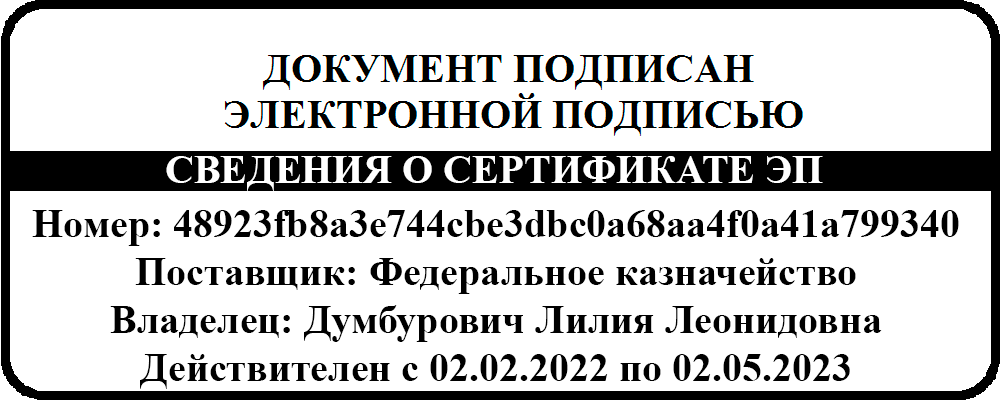 Отчет о результатах самообследованиямуниципального бюджетного учреждения дополнительного образования «Детская школа искусств» г. СосногорскВведение           Самообследование муниципального бюджетного учреждения дополнительного образования «Детская школа искусств» г. Сосногорск (далее – Школа) проводилось в соответствии с Законом Российской Федерации от 29.12.2012 №273-ФЗ «Об образовании в Российской Федерации», Приказом Министерства образования и науки Российской Федерации от 14 июня 2013г. № 462 «Об утверждении Порядка проведения самообследования образовательной организацией». Отчет составлен по материалам самообследования деятельности Школы за отчетный период с 01.01.2021 по 01.12.2021 г. При самообследовании проводилась оценка:1.  системы управления Школой; 2.  образовательной деятельности;3.  организации образовательной деятельности;4.  содержания и качества подготовки обучающихся;5.  творческой деятельности;6.  качества кадрового, учебно-методического обеспечения; 7.  библиотечно-информационного обеспечения, материально-технической базы;8.  функционирования внутренней системы оценки качества образования; 9.  показателей деятельности Школы, подлежащих самоанализу, утверждённых Приказом Министерства образования и науки Российской Федерации от 10 декабря 2013г. №1324 «Об утверждении показателей деятельности образовательной организации, подлежащей самообследованию».1.    Система управления Школой          Управление Школой осуществляется в соответствии с законодательством Российской Федерации, уставом Школы и строится на принципах единоначалия и самоуправления.К компетенции Школы относятся:1) разработка и принятие правил внутреннего распорядка обучающихся, правил внутреннего трудового распорядка, иных локальных нормативных актов;2) материально-техническое обеспечение образовательной деятельности, оборудование помещений в соответствии с государственными и местными нормами и требованиями, в том числе в соответствии с федеральными государственными образовательными стандартами, федеральными государственными требованиями, образовательными стандартами;3) предоставление учредителю ежегодного отчета о поступлении и расходовании финансовых и материальных средств, а также отчета о результатах самообследования;4) установление штатного расписания, если иное не установлено нормативными правовыми актами Российской Федерации; 5) прием на работу работников, заключение с ними и расторжение трудовых договоров, если иное не установлено настоящим Федеральным законом, распределение должностных обязанностей, создание условий и организация дополнительного профессионального образования работников;6) разработка и утверждение образовательных программ Школы;7) разработка и утверждение по согласованию с учредителем программы развития Школы, если иное не установлено настоящим Федеральным законом;8) прием обучающихся в Школу; 9) осуществление текущего контроля успеваемости и промежуточной аттестации обучающихся, установление их форм, периодичности и порядка проведения;10) индивидуальный учет результатов освоения обучающимися образовательных программ, а также хранение в архивах информации об этих результатах на бумажных и (или) электронных носителях;11) использование и совершенствование методов обучения и воспитания, образовательных технологий, электронного обучения;12) проведение самообследования, обеспечение функционирования внутренней системы оценки качества образования; 13) создание необходимых условий для охраны и укрепления здоровья обучающихся и работников Школы;14) приобретение бланков документов об образовании;15) содействие деятельности общественных объединений обучающихся, родителей (законных представителей) несовершеннолетних обучающихся, осуществляемой в Школе и не запрещенной законодательством Российской Федерации;16) организация методической работы;17) обеспечение, создания и ведение официального сайта Школы в сети "Интернет";18) иные вопросы в соответствии с законодательством Российской Федерации.	Управление Школой осуществляется в соответствии с законодательством Российской Федерации и Уставом Школы и строится на основе сочетания принципов единоначалия и коллегиальности. 	Непосредственное управление Школой осуществляет директор Школы, в своей деятельности подотчетный Учредителю, действующий в соответствии с должностной инструкцией, трудовым договором и Уставом Школы.  	Директор является единоличным исполнительным органом управления Школой. Директор организует выполнение Школой муниципального задания, а также исполнение иных решений Отраслевого органа.	Директор выполняет функции и обязанности по организации и обеспечению деятельности Школы.В Школе формируются коллегиальные органы управления, к которым относятся: - общее собрание работников;- педагогический совет; 	Структура, порядок формирования, срок полномочий и компетенция органов управления Школой, порядок принятия ими решений и выступления от имени Школы устанавливаются уставом Школы в соответствии с законодательством Российской Федерации.	Деятельность коллегиальных органов управления Школы регламентируется соответствующими положениями. Решения органов самоуправления Школы принимаются в пределах их компетентности.	Все коллегиальные органы управления Школой обязаны соблюдать законодательство Российской Федерации, нормативные правовые акты Республики Коми, муниципального района «Сосногорск», Устав и локальные акты Школы.2.    Образовательная деятельность	Министерством образования, науки и молодежной политики Республики Коми от 07 ноября 2018г. МБУ ДО "ДШИ" г. Сосногорск предоставлена бессрочная Лицензия на осуществление образовательной деятельности (серия 11Л01 №0002035регистрационный №1694-У). 	В соответствии с лицензией на образовательную деятельность школа реализует основные и дополнительные общеобразовательные программы: 	Данные общеобразовательные программы реализуются в рамках муниципального задания: муниципальная услуга по реализации дополнительных общеобразовательных программ.   Занятия в подготовительной группе проводятся на платной основе, в соответствии с Положением об оказании платных образовательных услуг, с утвержденным расчетом стоимости обучения и на основании заключаемых с родителями (законными представителями) договорами на оказание платных образовательных услуг.   Содержание образования в Школе определяется дополнительными общеобразовательными программами и Учебными планами, принятыми на педагогическом совете Школы. 	На обучение в 1 класс в 2020-2021 учебном году принято 73 обучающихся.3. Организация образовательной деятельности	Школа осуществляет свою деятельность в соответствии с предметом, целями и задачами деятельности, определёнными действующим законодательством Российской Федерации, муниципальными правовыми актами, Уставом Школы. Осуществляет деятельность в целях:- реализации государственной и муниципальной политики в области дополнительного образования детей; - сохранения и развития регионального историко-культурного наследия РК;- всестороннего удовлетворения образовательных потребностей человека в интеллектуальном, духовно-нравственном, профессиональном совершенствовании.	Организация образовательной деятельности в Школе осуществляется в соответствии с утвержденным директором расписанием занятий по каждой из реализуемых дополнительных общеобразовательных программ, составленных на основании учебных планов. Расписание составляется с учетом того, что занятия в Школе являются дополнительной нагрузкой к обязательной учебной работе детей в общеобразовательных учреждениях.	Образовательный процесс осуществляется в течение 9 месяцев учебного года - с 1 сентября по 31 мая. Для учащихся не менее 4-х раз в течение учебного года устанавливаются каникулы.	Единицей измерения учебного времени и основной формой организации учебного процесса в Школе является урок. Продолжительность урока, равная одному академическому часу, составляет 40 минут. Перерыв между уроками составляет 10 минут. Начало первого урока в 13.30, окончание последнего в 20.00 часов. Допускается более раннее начало уроков в субботний день (с учетом минимальной нагрузки на учащихся в общеобразовательной школе и в случае получения учащимися общего образования в семье).	Изучение учебных предметов учебного плана осуществляется в форме индивидуальных и групповых занятий. Численный состав и продолжительность учебных занятий зависят от направленности дополнительных общеобразовательных программ по учебным предметам.	Деятельность обучающихся осуществляется в одновозрастных и разновозрастных объединениях по интересам (творческие коллективы, ансамбли и другие), а также индивидуально. В школе созданы и действуют творческие коллективы: 4. Содержание и качество подготовки	Содержание образования определяется основными и дополнительными общеобразовательными программами, планированием работы школы на учебный год, годовым календарным графиком, Уставом Школы, рабочими программами по учебным предметам. В Школе установлены следующие виды аудиторных занятий: урок (контрольный урок), прослушивание, творческий просмотр, зачет (технический зачет), тестирование, контрольная работа. 	Контроль освоения обучающимися общеобразовательных программ осуществляется в виде текущего контроля успеваемости учащихся, промежуточной и итоговой аттестации учащихся.	Формы, порядок и периодичность проведения контрольных мероприятий регламентируются локальным актом о текущем контроле, промежуточной и итоговой аттестации.	В Школе установлена пятибалльная и зачётная системы оценок при промежуточной и итоговой аттестации.Результативность учебного процесса в 2021 учебном годуСтатистика Анализ итоговой аттестации обучающихся Итоговая аттестация обучающихся 5 класса, 5-летний срок обучения ДПОП «Живопись»Итоговая аттестация обучающихся 8 класса,8-летний срок обучения ДПОП «Живопись»Итоговая аттестация обучающихся 8 класса, 8-летний срок обучения ДПОП «Хореографическое творчество»Итоговая аттестация обучающихся 5 класса, 5-летний срок обучения ДПОП «Народные инструменты: гитара»Итоговая аттестация обучающихся 8 класса, 8-летний срок обучения ДПОП «Народные инструменты: баян»Итоговая аттестация обучающихся 8 класса, 8-летний срок обучения ДПОП «Народные инструменты: аккордеон»Итоговая аттестация обучающихся 8 класса, 8-летний срок обучения ДПОП «Фортепиано»Итоговая аттестация обучающихся 4 класса, 4-летний срок обучения ДОП «Музыкальное исполнительство. Скрипка»Итоговая аттестация обучающихся 5 класса, 5-летний срок обучения ДОП «Музыкальное исполнительство. Скрипка»Итоговая аттестация обучающихся 5 класса, 5-летний срок обучения ДОП «Основы хорового и вокального исполнительства»Выводы и рекомендации: Уровень требований, предъявляемых при итоговой аттестации и ее результаты позволяют признать удовлетворительным качество подготовки выпускников.5. Поступления выпускников Школы. В Школе ведется работа с учащимися по профориентации. В 2020 г. учатся в профильных учебных заведениях:1 Кравченко Кирилл- Колледж искусств г. Сыктывкар (теория)2. Козлова Анастасия - Колледж искусств г. Сыктывкар (хоровое пение)3. Золотарева Виктория -Колледж искусств г. Екатеринбург (фортепиано)4.Курганова Светлана- Колледж искусств г. Сыктывкар (хоровое пение) 6. Творческая деятельность          Образовательная деятельность осуществляется в процессе учебной работы и внеурочных мероприятий.В течение 2021 календарного года обучающиеся МБУ ДО «ДШИ» г. Сосногорск приняли участие в 54 конкурсах и фестивалях различных уровней, в т. ч. – 20 международных, 12 всероссийских, 8 республиканских, 12 межрайонных и открытых муниципальных в городах Ухта, Печора, Сосногорск, селе Выльгорт, 2 школьных.Творческие достижения коллективов и солистов:- Международный уровень- Всероссийский уровень- Республиканский уровень- Районный, межрайонный и открытый городской уровень- Учрежденческий уровеньУчастие в конкурсах (см. таблицу Участие обучающихся МБУ ДО «ДШИ» г. Сосногорск в учрежденческих, муниципальных, городских, районных, республиканских,   межрегиональных, всероссийских и международных конкурсах и фестивалях за 2021 годУчащиеся и преподаватели школы активно участвовали в концертно-выставочной деятельности:Концертная деятельностьХотя школа не является концертной организацией, концертная деятельность обучающихся очень важна. Выступление на концерте позволяет ребёнку почувствовать себя артистом, активизирует его домашние занятия. Концерты в своём классе повышают статусность наших детей.  К сожалению, в связи с эпидемиологической обстановкой, многие концерты перешли в режим on-line, а концертная деятельность в детских садах была свёрнута. Проект «Музыкальный театр» исчерпал себя.02.01.21 –Концерт обучающихся ДШИ «Новогодние фантазии» (оn-line)10.01.21 –Концерт для родителей «Поздравляем с Новым годом!» (оn-line)10.01.21 - Концерт для родителей «Примите поздравления с Новым годом и Рождеством» (оn-line)02.21 – Концерт для одноклассников (СОШ № 2)04.02.21 – Концерт для одноклассников (СОШ № 1)05.03.21 - Участие в концерте, посвященном 8 Марта, (СОШ № 1)05.03.21 -Участие в концерте, посвященном 8 Марта, (СОШ № 3)) 05.03.21 - 05.03.21 -Участие обучающихся ДПОП «Хореографическое творчество» в церемонии передачи знамени, посвящённой 9 Мая, (Гимназия)06.03.21 - Концерт-поздравление к 8 Марта (оn-line)07.03.21 - Концертная программа «Нашим мамам» (оn-line)20.03.21 - Концерт на родительском собрании класса Мармызовой О.Н. (ДШИ)24.03.21 - Концерт «Мы учимся играть музыку Антонио Вивальди» (оn-line)02.04.21 - Участие в концерте «Апрельская капель» (ЦКК)05.04.21 - Концерт для одноклассников (СОШ № 1)06.04.21 - Концерт для одноклассников (СОШ № 2)12.04.21 - Концерт для одноклассников, (СОШ № 5)20.04.21 - Выступление преподавателей ДШИ в мероприятии, посвящённом творчеству У. Шекспира, (Центр социального обслуживания населения)20.04.21 - Выступление преподавателей ДШИ в мероприятии, посвящённом творчеству У. Шекспира, (Центр социального обслуживания населения)23.04.21 - Посвящение в гимназисты, (Гимназия)29.04.21 - Класс-концерт посвященный Международному Дню танца, (Гимназия)15.05.21 - концерт «Роберт Прахт» из цикла «По страницам детских альбомов» (оn-line)18.05.21 - Отчётный концерт МБУ ДО «ДШИ» г. Сосногорск, (ГДК «Горизонт»)19.05.21 - Концерт «Опережающий время. Сергей Прокофьев» (к 130-летию со дня рождения) (оn-line)24.05.21 - Концерт «Я, ты, он, она – вместе целая страна», посвящённый Дню славянской письменности (оn-line)31.05.21 Концертный тур Юлмухаметовой Дианы по Республике Крым в рамках Всероссийского   культурно-образовательного проекта «Наследие» с участием во Всероссийском сводном оркестре24.05.21 - Отчётный концерт класса Токмаковой И.В. (ДШИ)26.05.21 Выступление преподавателей ДШИ на концерте, посвящённом «Дням Гумилёва» (СЦБС им. Я. Рочева)17.06.21 - Концерт «Летняя мозаика» воспитанников ДОЛ «Радуга», (ЦКК)09.09.21 -Урок-концерт для обучающихся 1 класса ДПОП «Хоровое пение», (ДШИ)30.09.21 - Выступление в концертной программе «Золотые годы-мудрости пора», посвящённой Дню пожилого человека, (ЦКК)01.10.21 - Концертная программа, посвящённая Международному дню музыки, (ДШИ)05.10.21 - Концерт обучающихся ДШИ г. Сосногорск для учителей СОШ № 4 (оn-line)08.10.21 - Выступление на мероприятии, посвящённом Дню пожилого человека (Центр социальной помощи населению)26.11.21 - Концерт, посвящённый Международному дню матери (ДШИ, оn-line)03.12.21 - Концертная программа «Дорогой добра», посвящённая Дню инвалида, (on-line)10.12.21 - Выступление на торжественном вечере «Мой город – моя судьба»(ГДК «Горизонт»)17.12.21 - Лекция-концерт «Вечный солнечный свет в музыке, имя тебе – Моцарт», (ДШИ, on-line)30.12.21 - Онлайн концерт «С Новым годом, папа, с Новым годом, мама!»31.12.21 - Концерт для родителей «Новогодние поздравления» (on-line)Выставочная деятельность В 2019 году были заключены договоры о сетевом взаимодействии с Историко-краеведческим мемориальным музеем и Центральной библиотечной системой, действующие по настоящий день. Выставки работ были представлены, в том числе и на этих площадках.1) 20.01.21 – Персональная выставка обучающейся 8/8 класса ДПОП «Живопись» Помеловой Дарьи, (ДШИ, on-line)2) 20.01.21 - Персональная выставка обучающейся 8/8 класса ДПОП «Живопись» Сидоровой Евангелины, (ДШИ, on-line)3) 03.02.21 - Персональная выставка обучающейся 8/8 класса ДПОП «Живопись» Страха Ксении, (ДШИ)4) 08.02.21 – Выставка работ обучающихся отдела художественных дисциплин «Ниткографика», (ДШИ)5) 15.02.21 - Выставка прикладных  работ обучающихся отдела художественных дисциплин «День защитника Отечества», (ДШИ)6) 24.02.21 - Выставка работ обучающихся отдела художественных дисциплин «Волшебное зеркало», (ДШИ)7) 01.03.21 - Выставка сосногорских художников «Сосногорск – город творчества» (г. Сыктывкар)8) 05.03.21 - Выставка работ обучающихся отдела художественных дисциплин «Зверята - бутылята», (ДШИ)9) 05.03.21 - Выставка работ обучающихся отдела художественных дисциплин «Уютная весна», (ДШИ)10) 05.03.21 - Выставка работ обучающихся отдела художественных дисциплин "Сказки А.С. Пушкина", (ДШИ)11) 07.03.21 - Выставка работ учащихся ДШИ г. Сосногорска на Гала –концерт «Сосногорск-культурное сердце Республики».» (г. Сыктывкар)12) 11.03.21 – Выставка  работ учащихся  отдела художественных дисциплин "Силуэт" (ДШИ)13) 22.03.21 - Выставка скульптур из пластилина «Животные в среде обитания», (ИККМ)14) 22.03.21 - Выставка   работ обучающихся отдела художественных дисциплин «Бумагопластика» (ДШИ)15) 29.03.21 - Выставка работ обучающихся отдела художественных дисциплин «Наш край», (ДШИ)16)19.04.21 Выставка работ обучающихся подготовительной группы отдела художественных дисциплин «Подводный мир», (ДШИ) 17) 10.04.21 - Выставка работ обучающихся отдела художественных дисциплин в рамках II Открытого районного онлайн-фестиваля искусств «Звуки Пармы», посвящённого 100-летию Республики Коми (ДШИ)18) 12.04.21 - Городская выставка   работ обучающихся  Отдела дисциплин "Наш край", посвященная 100-летию РК (Детская и юношеская библиотека)19) 21.04.21 - Выставка работ учащихся Отдела художественных дисциплин «Цвет и свет» (ДШИ)20) 26.04.21 - Выставка работ учащихся Отдела художественных дисциплин "Весна пришла!" (ДШИ)21) 25.04.21 - Выставка Муниципального фестиваля детского и юношеского творчества «Радуга талантов», посвящённый 100-летию Республики Коми, (ДДТ)22) 30.04.21 - Выставка работ, обучающихся отдела художественных дисциплин «Пасха» (ДШИ)23) 03.05 21 - Выставка работ, обучающихся отдела художественных дисциплин «Героям войны посвящается" (ДШИ)24) 04.05.21 - Выставка работ, обучающихся отдела художественных дисциплин «Традиционная русская народная игрушка» (ДШИ, on-line)25) 08.05.21 - Выставка работ, обучающихся отдела художественных дисциплин по теме «Конструирование», (ДШИ)26) 15.05.21 - Выставка работ, обучающихся отдела художественных дисциплин по теме «Домики для гномиков», (ДШИ)27) 31.05.21 - Выставка экзаменационных работ, обучающихся 5/5 класса ДПОП «Живопись», (Гимназия)28) 18.05.21 - Персональная выставка преподавателя Анкудиновой О.В. "Живописная Франция" (СЦБС им. Я. Рочева)29) 18.05.21 - Выставка работ, обучающихся отдела художественных дисциплин «Родные просторы» к отчётному концерту МБУ ДО «ДШИ» г. Сосногорск, (ГДК «Горизонт»)30) 12.05.12 - Выставка работ, обучающихся отдела художественных дисциплин "В память о героях", (Детская и юношеская библиотека)31) 14.05.21 - Отчетная выставка работ учащихся отдела художественных дисциплин "Натюрморт в графике", (ДШИ)32) 15.05.21 - Отчетная выставка работ учащихся отдела художественных дисциплин "Рисовать - это счастье!", (ДШИ)33) 18.05.21 - Выставка работ, обучающихся отдела художественных дисциплин (Детская и юношеская библиотека)34) 16.08.21 - Участие преподавателей отдела художественных дисциплин в выставке «Мифы и легенды Зырянского Севера» (СЦБС им. Ярычева)35) 04.09.21 - Выставка пленэрных работ учащихся Отдела художественных дисциплин "Живописная Земля", (ДШИ)36) 06.09.21 - Выставка работ учащихся Отдела художественных дисциплин "Сказочный мир", (ДШИ)37) 01.10.21 - Выставка работ учащихся Отдела художественных дисциплин "Летние воспоминания", (ДШИ)38) 01.10.21 - Выставка работ, обучающихся отдела художественных дисциплин «Натюрморт с подсолнухами», (Отделение)39) 01.10.21 - Выставка работ учащихся Отдела художественных дисциплин "Осенние этюды", (ДШИ)40) 02.10.21 - Выставка работ, обучающихся 1/8 класса отдела художественных дисциплин «Первые успехи», (ДШИ)41) 05.10.21 - Выставка работ, обучающихся отдела художественных дисциплин «Цветы», (Отделение)42) 18.10.21 - Выставка работ учащихся 1/8 класса Отдела художественных дисциплин «Дымковские узоры», (ДШИ)43) 18.10.21 - Выставка работ учащихся 2/8 класса Отдела художественных дисциплин «Полхов-Майданские узоры», (ДШИ)44)19.10.21 - Выставка работ учащихся Отдела художественных дисциплин «Яркая осень», (ДШИ)45) 20.12.21 - Выставка работ, обучающихся отдела художественных дисциплин «Рельеф: печатный пряник» (ДШИ)46) 20.10.21 - Выставка работ, обучающихся отдела художественных дисциплин«Пальчиковая кукла», (ДШИ)47) 22.10.21- Выставка работ, обучающихся отдела художественных дисциплин«Пальчиковая кукла», (ДШИ)48) 15.11.21 - Выставка работ, обучающихся отдела художественных дисциплин«Пальчиковая кукла», (ДШИ)49) 15.11.21 -  Выставка работ, обучающихся 1/8 кл. Отдела художественных дисциплин «Лисичка в осеннем лесу» (ДШИ)50) 16.11.21 - Выставка работ, обучающихся отдела художественных дисциплин«Поздравительная открытка маме», (ДШИ)51) 18.11.21 - Выставка работ, обучающихся Отдела художественных дисциплин «Дары осени» (ДШИ)52) 26.11.21 - Выставка работ, обучающихся отдела художественных дисциплин«Натюрморт», (ДШИ)53) 23.11.21 - Выставка пластилиновых скульптур «ZOO- скульптуры», (ИККМ)54) 26.11.21 - Выставка работ, обучающихся отдела художественных дисциплин «Любимый город», посвящённая Дню города (ДШИ)55)  01.12.21 - Выставка работ, обучающихся   отдела художественных «Новогодние поделки», (ДШИ)56) 02.12.21 - Выставка работ, обучающихся отдела художественных дисциплин "Цветная графика", (ДШИ)57) 04.12.21 - Выставка работ отдела художественных дисциплин «Моё творчество», (ДШИ)58) 08.12.21 - Выставка работ учащихся отдела художественных дисциплин «Кленовый лист», (ДШИ)59) 10.12.21 - Выставка работ выпускников. Гимназия60) 10.12.21 - Выставка работ, обучающихся отдела художественных дисциплин, (Детская и юношеская библиотека)61) 10.12.21 - Выставка работ, обучающихся отдела художественных дисциплин «Сказочный домик», (ДШИ) 62) 15.12.21 - Выставка работ, обучающихся отдела художественных дисциплин "Шахматное королевство", (ДШИ)63) 24.12.21 - Выставка работ, обучающихся отдела художественных дисциплин "Нарядная Зима», (ДШИ, on-line)64) 20.12.21 - Выставка работ, обучающихся отдела художественных дисциплин «Натюрморт в живописи и в графике», (ДШИ)65) 20.12.21- Выставка работ, обучающихся отдела художественных дисциплин«Зима», (Отделение)66) 24.12.21 - Выставка работ, обучающихся отдела художественных дисциплинпо теме «Праздничный натюрморт», (ДШИ)67) Выставка картин юных художников и преподавателей ДШИ «Мне нравятся снега, и вьюги, и морозы», (СЦБС им. Я. Рочева)ВЫВОД. В течение 2021 года обучающиеся и преподаватели МБУ ДО «ДШИ» г. Сосногорск приняли участие в 39 концертах различных уровней (в том числе и on-line), что на 9 больше, чем в предыдущем году, и подготовили 67 (на 22 больше) выставок различной тематики (в том числе: 2 – в г. Сыктывкар, 1 – в МБУ МКЦ «Горизонт», 2 – в Историко-краеведческом мемориальном музее, 3 – в Библиотеке им. Я. Рочева, 4 – в Детской и юношеской библиотеке, 1 – в ДДТ, 2 – в Гимназии).Внеклассная работаВнеклассная работа в 2021 году проходила на разных площадках города, как в очном, так и дистанционном формате. Для обучающихся ДШИ в июне была организована работа детского оздоровительного лагеря «Радуга». В течение 2021 года проведены следующие мероприятия10.03.21 - Творческая встреча с обучающимися 8-9 классов "Специальной (коррекционной) школы-интерната № 5" г. Сосногорска10.03.21 - Посещение выставки преподавателей ДШИ "Сосногорск - город творчества" с обучающимися 1-8 классов отдела14.04.21 - Классный час, посвященный 100-летию Республики Коми22.04.21 - День именинника классе хореографии23.04.21 - Классный час «Коми-народные музыкальные инструменты», посвященный 100-летию РК29.04.21 - «День танца» игровое мероприятие05.05.21 - Посещение историко-краеведческого мемориального музея г. Сосногорска06.05.21 - Посещение историко-краеведческого музея г. Ухты15.05.21 - Мастер класс «Изготовление закладки для книг» в рамках мероприятия «Ночь в музее»15.05.21 - Мастер класс «Роспись спила» в рамках мероприятия «Ночь в музее»28.05.21 - Выпускной вечер и вручение свидетельств (ДШИ)30.05.21 - Выпускной вечер и вручение свидетельств (Отделение)31.05.21 - Классный час с концертом «Играем полифонию»01.09.21 - Праздничная программа для обучающихся 1 класса «Путешествие в страну искусств» 24.09 21 - Классный час на отделении хореографии01.10.21 - Классный час «День Музыки»05.10.21 - Классный час на Отделе художественных дисциплин "Мой любимый художник"21.11.21 - Посещение выставки работ декоративно-прикладного искусства преподавателя Терентьевой Л.Н.24.12.21 - Классный час по теме «Народная игрушка»27.11.21 - Праздник Посвящения в первоклассники ДШИ03.12.21 - Классный час «Неповторимый Леонид Коган»10.12.21 - Экскурсия обучающихся отдела художественных дисциплин на экспозицию «Коми керка»13.12.21 - Классный час «Серебристый голос трубы» к 100-летию Т.Докшицера13.12.21 - Викторина «Знаешь ли ты свой город?», посвящённая Дню города Сосногорска28.12.21 - Классный час для обучающихся 1/8 класса «Новый год у ворот»28.12.21 - Классный час для обучающихся 2/8 класса «Новогодняя фотосессия»28.12.21 - Классный час для обучающихся класса хореографии «Поздравление с Новым годом!»      В рамках работы ДОЛ «Радуга» прошли следующие мероприятия:01.06.21 - Познавательно-развлекательная игра «Край, в котором ты живёшь»01.06.21 – Посещение городского праздника, посвящённый Дню защиты детей02.06.21 - Мастер-класс «Родовые пасы на спилах дерева»03.06.21 - «За тридевять земель» командная литературная игра03.06.21 – Мастер-класс Анкудиновой О.В.04.06.21 - «Там, на неведомых дорожках» (литературная викторина по произведениям А.С. Пушкина)07.06.21 - Мастер-класс по лепке «Фантастическая игрушка»08.06.21 - «Где живу я, отгадай?» час краеведения09.06.21 - Мастер-класс «Рисование нефтью»10.06.21 - «Всякому мила своя сторона» познавательная программа11.06.21 - «Что такое Ералаш?»: библиокинозал15.06.21 - «Шаг за шагом» экологическая игра о животных16.06.21 - Мастер-класс «Органайзер своими руками»17.06.21 - Экскурсия в семейный парк «Югыд лун»18.06.21 - «Здоров будешь – всё добудешь» программа о здоровье18.06.21 - «Увлекательный герб-арий»: час познания о гербах городов Республики Коми19.06.21 - Весёлые старты (совместно с ЦКК)21.06.21 - Музейный час «К дню памяти и скорби»22.06.21 - Ролевая образовательная игра «Судьбы солдатские»23.06.21 - Игра «Пера и Зарань» (совместно с ЦКК)24.06.21 - «Шаг за шагом»: напольная игра -путешествие по краеведению7. Анализ качества кадрового, учебно-методического обеспечения7.1.  Анализ качества кадрового обеспеченияСведения о педагогическом составе:      В течение 2021 учебного года решались следующие задачи в области развития кадрового потенциала Школы:    аттестация педагогических кадров: В 2021 учебном году аттестовались на квалификационную категорию следующие преподаватели:     Прошли подтверждение на соответствие занимаемой должности следующие преподаватели: Витязев Д.Н., Тырина Т.А.Ряд преподавателей школы повысили свою квалификацию на КПК:Прогноз потребности в курсах повышения квалификации  на 2022 год: Методическая деятельность преподавателейДля того, чтобы быть и оставаться грамотным преподавателем, надо постоянно обучаться. Преподаватели ДШИ стараются не отставать от веяний времени, постоянно знакомятся с новой информацией. В ДШИ регулярно проходят Педагогические советы и заседания секций, где обсуждаются вопросы преподавания.Кроме этого, преподаватели участвовали очно и дистанционно в следующих мероприятиях:7.2. Анализ качества учебно-методического обеспечения	Образовательный процесс осуществляется в Школе в соответствии с учебными планами. По всем предметам учебного плана имеется программно-методическая документация, составлены рабочие программы, принятые педагогическим советом и утверждённые директором школы.	Учебные планы на 2021-2022, учебный год по общеразвивающим программам художественно-эстетической направленности составлены на основе примерных учебных планов образовательных программ по видам искусств для детских школ искусств, утвержденных Министерством культуры Российской Федерации 2003г.	Учебные планы на 2021-2022 учебный год по дополнительным предпрофессиональным общеобразовательным программам в области музыкального искусства «Фортепиано», «Народные инструменты», «Хоровое пение», «Живопись», «Хореографическое творчество» составлены на основе федеральных государственных требований к минимуму содержания, структуре и условиям реализации образовательных программ (приказ Министерства культуры Российской федерации от 12.03.2012г. № 163). 	В учебный процесс активно внедряются инновационные методики обучения: методы проблемного обучения, игровые обучающие методики, информационно-коммуникационные технологии (видео- и аудиоматериалы, презентации), цифровые и интернет-ресурсы, здоровьесберегающие технологии. Это способствует реализации познавательной и творческой активности учащихся, повышает качество образования, позволяет более эффективно использовать учебное время. 8. Библиотечно-информационное  обеспечение,материально-техническая база8.1. Анализ качества библиотечно-информационного обеспеченияИнформационное обеспечение – необходимое условие эффективности организации учебного процесса по всем дисциплинам учебного плана. Основным источником учебной информации является учебная, нотная и учебно-методическая литература, которой располагает Школа.В целях совершенствования работы библиотеки изучается рынок информационных услуг и  информационные потребности преподавателей.8.2. Анализ материально-технической базы.Образовательная деятельность осуществляется по трем адресам. Основная база - МБУ ДО «ДШИ» г. Сосногорск, расположена по адресу: 169500, Республика Коми, г. Сосногорск, Сосновский переулок, д. 1. Отдельно стоящее 2-х этажное, кирпичное здание 1979 года. Общей площадь – 764,2 м ², из них 17 учебных классов общей площадью - 362,0 м ²; Учебно-вспомогательные помещения общей площадью – 147,2 м ², в их составе концертный зал на 42 посадочных мест площадью – 78,0 м ²; Административные помещения общей площадью – 41,0 м²; Санитарные гигиенические помещения общей площадью – 16,8 м ²; Помещения общего пользования общей площадью - 197,0 м ². Учебный процесс осуществляется в оборудованных кабинетах в соответствии с Учебным планом и образовательными программами, с соблюдением санитарно-эпидемиологических требований и требований пожарной безопасности.Санитарно-эпидемиологическое заключение № 11.96.01.000.М.000023.10.16 от 27.10.2016 г. выдано Федеральной службой по надзору в сфере защиты прав потребителя и благополучия человека. Заключение о соответствии (несоответствии) объекта защиты требованиям пожарной безопасности № 190 от 04.12.2017 г. Управления надзорной деятельности и профилактической работы Главного управления МЧС России по Республики Коми     Отделение МБУ ДО «ДШИ» г. Сосногорск расположено по адресу: 169500, Республика Коми, г. Сосногорск, ул. Советская, д. 32, корпус 1 в здании МАОУ «Гимназия г. Сосногорск», согласно Договора безвозмездного пользования (ссуды) муниципальным имуществом от 02 сентября 2019 года. Общая площадь аренды составляет – 213,8 м ²; из них 4 учебных классов общей площадью – 150 м ²; Санитарные гигиенические помещения общей площадью – 14,1 м ²; Помещения общего пользования общей площадью – 49,7м ².Учебный процесс осуществляется в оборудованных кабинетах в соответствии с Учебным планом и образовательными программами, с соблюдением санитарно-эпидемиологических требований и требований пожарной безопасности.Приложение к санитарно-эпидемиологическому заключению № 11.96.01.000.М.000023.10.16 от 27.10.2016 г. выдано Федеральной службой по надзору в сфере защиты прав потребителя и благополучия человека. Заключение о соответствии (несоответствии) объекта защиты требованиям пожарной безопасности № 245 от 07.11.2016 г. Управления надзорной деятельности и профилактической работы Главного управления МЧС России по Республики Коми.  Отделение МБУ ДО «ДШИ» г. Сосногорск расположено по адресу: 169500, Республика Коми, г. Сосногорск, ул. 40 лет Октября, д. 19 в здании МАОУ «Гимназия г. Сосногорск», согласно Договора безвозмездного пользования (ссуды) муниципальным имуществом от 02 сентября 2019 года. Общая площадь аренды составляет – 167,8 м ²; из них 5 учебных классов общей площадью – 147,8 м ²; Санитарные гигиенические помещения общей площадью – 20,0 м ².Учебный процесс осуществляется в оборудованных кабинетах в соответствии с Учебным планом и образовательными программами, с соблюдением санитарно-эпидемиологических требований и требований пожарной безопасности.Приложение к санитарно-эпидемиологическому заключению № 11.96.01.000.М.000023.10.16 от 27.10.2016 г. выдано Федеральной службой по надзору в сфере защиты прав потребителя и благополучия человека. Заключение о соответствии (несоответствии) объекта защиты требованиям пожарной безопасности № 246 от 07.11.2016 г. Управления надзорной деятельности и профилактической работы Главного управления МЧС России по Республики Коми.9. Функционирование внутренней системы   оценки качества образования   Одним из важнейших направлений деятельности школы является совершенствование управления качеством образовательного процесса, установление соответствия уровня и качества подготовки выпускников.   Для проведения целенаправленной, систематической работы по совершенствованию учебно-воспитательного процесса, оперативного устранения недостатков в работе, оказания конкретной помощи педагогическим работникам в целях повышения качества обучения и воспитания обучающихся в Школе разработано Положение о внутришкольном контроле.  Внутришкольный контроль включает в себя:- проведение директором Школы и его заместителями наблюдений, обследований, проверок за соблюдением педагогическими работниками законодательных и нормативных актов РФ в области образования, Устава   и локальных актов Школы, регламентирующих образовательную деятельность;- оценивание качества освоения обучающимися образовательных программ на основании разработанных критериев оценивания знаний, умений и навыков обучающихся;- грамотное и своевременное ведение учебной документации.  Задачами внутришкольного контроля являются:- получение   объективной информации о применении различных методов стимулирования учебной деятельности;-  получение объективной информации о мотивации обучающихся;- получение объективной информации о течении адаптации и уровне готовности первоклассников к школьному обучению;- анализ достижений в обучении и воспитании детей для разработки перспектив развития образовательного   учреждения;- оптимизация условий для организации образовательного процесса.   Педагогический анализ образовательного процесса осуществляется путём взаимопосещений уроков преподавателями с последующим анализом на заседаниях методического совета школы. Контрольные срезы знаний и умений учащихся проводятся согласно плану учебной работы, утверждённому в начале учебного года.   Внутришкольный контроль является основным источником информации для получения результатов деятельности и анализа состояния учебно-воспитательного процесса в целом. В 2020 году согласно плану деятельности школы на контроле стояли традиционные вопросы: ведение преподавателями школьной документации (индивидуальных планов и дневников обучающихся, классного журнала), готовность и состояние учебных кабинетов. В целом, работу преподавателей и классных руководителей, со школьной документацией можно признать удовлетворительной. 10. Показатели деятельности МБУДО «ДШИ» г. Сосногорск  в 2021 году(приказ Министерства образования и науки Российской Федерации                                           от «10»декабря 2013 г. № 1324)  на 31.12.2021ПРИНЯТ Педагогическим советом МБУ ДО "Детская школа искусств" г.Сосногорск Протокол №2 от 30.03.2022УТВЕРЖДЕН Приказом МБУ ДО "Детская школа искусств" г.Сосногорск № 61-ОД от 18.04.2022№ п/пДополнительное образование№ п/пПодвиды121.Дополнительное образование детей и взрослых№ п/пОсновные и дополнительные общеобразовательные программыОсновные и дополнительные общеобразовательные программыОсновные и дополнительные общеобразовательные программыОсновные и дополнительные общеобразовательные программы№ п/пВид образовательной программы (основная/дополнительная)Уровень (ступень) образовательной программыНаименование (направленность) образовательной программыНормативный срок освоения123451Дополнительная общеразвивающая (в области искусств)-Народные инструменты: баян,  гитара5(6);1Дополнительная общеразвивающая (в области искусств)-Фортепиано7(8) лет1Дополнительная общеразвивающая (в области искусств)-Струнные инструменты (скрипка)4(5); 5(6); 7(8) лет1Дополнительная общеразвивающая (в области искусств)-Основы хорового и вокального исполнительства5 (6);7(8) лет2Дополнительная предпрофессиональная (в области искусств)-Народные инструменты: аккордеон, баян,  гитара5 (6); 8 (9) лет2Дополнительная предпрофессиональная (в области искусств)-Фортепиано8(9)2Дополнительная предпрофессиональная (в области искусств)-Хоровое пение8(9) лет2Дополнительная предпрофессиональная (в области искусств)-Струнные инструменты (скрипка)8(9)2Дополнительная предпрофессиональная (в области искусств)-Живопись5 (6); 8(9)2Дополнительная предпрофессиональная (в области искусств)-Хореографическое творчество5(6);8(9)Реализуемые программыПрием в            1 кл. на 01.09.2021 Выпуск  в              2020- 2021 г.Всего уч-ся на 31.122021г.ФОРТЕПИАНО  (ДПОП)9237ФОРТЕПИАНО  (ДОП)НАРОДНЫЕ ИНСТРУМЕНТЫ (ДПОП) (всего):аккордеон12 баян122 гитара2115НАРОДНЫЕ ИНСТРУМЕНТЫ (ДОП): гитара12СКРИПКА (ДПОП)215СКРИПКА (ДОП)21ХОРОВОЕ ПЕНИЕ(ДПОП)946ОСНОВЫ ХОРОВОГО И ВОКАЛЬНОГО ИСПОЛНИТЕЛЬСТВА (ДОП)11 2ЖИВОПИСЬ (ДПОП)4010145ХОРЕОГРАФИЧЕСКОЕ ТВОРЧЕСТВО(ДПОП)8426ИТОГО:7323293КоллективГод образованияСостав РуководительСводный хор старших классовОбучающиеся Отдела музыкальных дисциплинРуководитель Токмакова И.В.Хор отделенияОбучающиеся Отделенияруководитель Тырина Т.А.Вокальный ансамбль «Родничок»2008Обучающиеся хорового классаРуководитель Токмакова И.В.Вокальный ансамбль «Аллегро»2013Обучающиеся хорового классаРуководитель Мармызова О.Н.Вокальный ансамбль «Росинка»2020Обучающиеся хорового классаРуководитель Токмакова И.В.Струнный ансамбль «Звонкие струнеллы»2017Обучающиеся класса скрипкиРуководитель Нефляшева Т.А.Оркестр струнных народных инструментов2015Обучающиеся класса гитарыРуководитель Бервено Е.В.Инструментальный ансамбль2015Нефляшева Т.А.Манахов П.Н.Руководитель Нефляшева Т.А.Хореографический ансамбль «Нюанс»2014Обучающиеся Отдела хореографических дисциплинРуководитель Грибок И.П.Назарова А.В.Сводный районный хор2019Обучающиеся ДШИ г. Сосногорск, пгт. Нижний ОдесРуководитель Токмакова И.В.№ п/пЯнварь-июньЯнварь-июньСентябрь-декабрьСентябрь-декабрь№ п/пКол-во%Кол-во%1Всего обучающихся на начало периода286-296-2Отсев обучающихся175,59 %41,35%3Всего обучаюшихся на окончание периода269-293-4Обучались на «5»12747,21 %11940,61%5Обучались на «4» и «5»11040,89 %12944,03%6Обучающиеся, имеющие «3»2910,78 %3812,97%7Неуспевающие обучающиеся31,12 %72,39%8Успеваемость-98.88%-97,61%9Качество знаний-88.10%-84,64%№ п/пПредметКол-во обуч.«5»«4»«3»«2»Успеваемость(%)Качество знаний (%)1Композиция станковая66---100 %100 %2История изобразительного искусства66---100 %100 %№ п/пПредметКол-во обуч.«5»«4»«3»«2»Успеваемость(%)Качество знаний (%)1Композиция станковая44---100 %100 %2История изобразительного искусства44---100 %100 %№ п/пПредметКол-во обуч.«5»«4»«3»«2»Успеваемость(%)Качество знаний (%)1Классический танец422--100 %100 %2Народно-сценический танец44---100 %100 %3История хореографического искусства44---100 %100 %№ п/пПредметКол-во обуч.«5»«4»«3»«2»Успеваемость(%)Качество знаний (%)1Специальность11---100 %100 %2Сольфеджио1-1--100 %100 %3Музыкальная литература1-1--100 %100 %№ п/пПредметКол-во обуч.«5»«4»«3»«2»Успеваемость(%)Качество знаний (%)1Специальность211--100 %100 %2Сольфеджио2-11-100 %50 %3Музыкальная литература21-1-100 %50 %№ п/пПредметКол-во обуч.«5»«4»«3»«2»Успеваемость(%)Качество знаний (%)1Специальность1-1--100 %100 %2Сольфеджио1--1-100 %0 %3Музыкальная литература1-1--100 %100 %№ п/пПредметКол-во обуч.«5»«4»«3»«2»Успеваемость(%)Качество знаний (%)1Специальность и чтение с листа211--100 %100 %2Сольфеджио211--100 %100 %3Музыкальная литература22---100 %100 %№ п/пПредметКол-во обуч.«5»«4»«3»«2»Успеваемость(%)Качество знаний (%)1Музыкальный инструмент1--1-100 %0%2Сольфеджио1--1-100 %0%3Ансамбль1-1--100 %100 %№ п/пПредметКол-во обуч.«5»«4»«3»«2»Успеваемость(%)Качество знаний (%)1Музыкальный инструмент1--1-100 %0%2Сольфеджио1-1--100 %100%3Ансамбль11---100 %100%№ п/пПредметКол-во обуч.«5»«4»«3»«2»Успеваемость(%)Качество знаний (%)1Музыкальный инструмент1--1-100 %0 %2Сольфеджио1-1--100 %100 %Название мероприятия и место проведенияДата УчастникУчастникРезультатПреподавательIV Международный интернет-конкурс «Южная звезда», on-line17.01.2021Краева С., 4/8Лауреат 3 степениЛауреат 3 степениТокмакова И.В./Поттисепп В.Л.VII Международный конкурс «Мир музыки» (по видеозаписям) г. Москва on-line18.01.2021Лагуткина Е., 5/8Дипломант 1 степениДипломант 1 степениМармызова О.Н.Проект международных танцевальных и музыкальных жанров «Мы вместе!», конкурс «Татьянин день» г. Москва On-line25.01.2021Новожилова М., 2/8Лауреат 3 степениЛауреат 3 степениНефляшева Т.А./Манахов П.НМеждународный конкурс «Волшебство акварели», г. Москва, On-line15.01.21-01.03.2121 участник 1 тураДипломы участников 2 тура:Ерофеева А., 5/5Ерофеева А., 5/5Шмелёва А.Е.Международный конкурс «Волшебство акварели», г. Москва, On-line15.01.21-01.03.2121 участник 1 тураДипломы участников 2 тура:Жданова Д., 6/8Жданова Д., 6/8Шмелёва А.Е.Международный конкурс «Волшебство акварели», г. Москва, On-line15.01.21-01.03.2121 участник 1 тураДипломы участников 2 тура:Жеребцова Д., 7/8Жеребцова Д., 7/8Шмелёва А.Е.Международный конкурс «Волшебство акварели», г. Москва, On-line15.01.21-01.03.2121 участник 1 тураДипломы участников 2 тура:Новинская С., 7/8Новинская С., 7/8Шмелёва А.Е.Международный конкурс «Волшебство акварели», г. Москва, On-line15.01.21-01.03.2121 участник 1 тураДипломы участников 2 тура:Павлова А., 5/5Павлова А., 5/5Шмелёва А.Е.Международный конкурс «Волшебство акварели», г. Москва, On-line15.01.21-01.03.2121 участник 1 тураДипломы участников 2 тура:Мелехина Е., 7/8Мелехина Е., 7/8Шмелёва А.Е.Международный фестиваль-конкурс «Жар-Птица России»On-line г. Москва05.02.2021ТА «Нюанс»Лауреат 3 степениЛауреат 3 степениНазарова А.В.Международная олимпиада по сольфеджио «440 HERTZ»On-line г. Череповец15.02.2021-20.02.2021Лагуткина Е., 5/8Лауреат 1 степениЛауреат 1 степениМармызова О.Н.Международная олимпиада по сольфеджио «440 HERTZ»On-line г. Череповец15.02.2021-20.02.2021Остапко А., 5/8УчастникУчастникМармызова О.Н.Международная олимпиада по сольфеджио «440 HERTZ»On-line г. Череповец15.02.2021-20.02.2021Мордвинов И., 3/8Лауреат 1 степениЛауреат 1 степениМармызова О.Н.Международная олимпиада по сольфеджио «440 HERTZ»On-line г. Череповец15.02.2021-20.02.2021Проскуряков С., 3/8Лауреат 3 степениЛауреат 3 степениМармызова О.Н.V Международный конкурс-фестиваль исполнителей на классической гитаре On-lineг. Нижний Новгород20.02.2021-23.02.2021Юлмухаметова /Д., 3/8ДипломантДипломантБервено Е.В.V Международный конкурс-фестиваль исполнителей на классической гитаре On-lineг. Нижний Новгород20.02.2021-23.02.2021Лебедев С., 5/8ДипломантДипломантБервено Е.В.II Международный (III Всероссийский) конкурс исполнителей на народных инструментах On-line г.Санкт- Петербург «Край родимый»20.02.2021-23.02.2021Юлмухаметова /Д., 3/8Лауреат 3 степениЛауреат 3 степениБервено Е.В.II Международный (III Всероссийский) конкурс исполнителей на народных инструментах On-line г.Санкт- Петербург «Край родимый»20.02.2021-23.02.2021Лебедев С., 5/8Лауреат 3 степениЛауреат 3 степениБервено Е.В.Международный творческий конкурс «Защитнику Отечества посвящается…» On-line г. Москва18.02.2021-27.02.2021Шаталова С., 3/8Диплом 1 степениДиплом 1 степениФролова Н.В.V Международный интернет-конкурс «Южная звезда» г. Краснодар on-line20.01.2021-01.03.2021Морозова Д., 8/8УчастникУчастникЯнковская А.В.Проект международных танцевальных и музыкальных жанров «Мы вместе!», конкурс «Весеннее настроение» г. Москва On-line08.03.2021Лапина С., 7/8Лауреат 1 степени в номинации «Аккомпанемент»Лауреат 1 степени в номинации «Аккомпанемент»Манахов П.Н.Международный фестиваль пианистов «Фортепианология», г. Уфа On-line20.03.2021-10.04.2021Букалова Н., 2/8-Андреева С., 2/8Лауреат, специальный диплом за ансамблевое мастерствоЛауреат, специальный диплом за ансамблевое мастерствоСтороженко Т.Г.Международный фестиваль пианистов «Фортепианология», г. Уфа On-line20.03.2021-10.04.2021Букалова Н., 2/8Лауреат «Фортепиано. Соло»Лауреат «Фортепиано. Соло»Стороженко Т.Г.Международный фестиваль пианистов «Фортепианология», г. Уфа On-line20.03.2021-10.04.2021Андреева С., 2/8Лауреат «Фортепиано. Соло»Лауреат «Фортепиано. Соло»Стороженко Т.Г.Международный фестиваль пианистов «Фортепианология», г. Уфа On-line20.03.2021-10.04.2021Бортник К., 3/8Лауреат «Фортепиано. Соло»Лауреат «Фортепиано. Соло»Стороженко Т.Г.Международный фестиваль пианистов «Фортепианология», г. Уфа On-line20.03.2021-10.04.2021Липнина А., 3/8Лауреат «Фортепиано. Соло»Лауреат «Фортепиано. Соло»Стороженко Т.Г.Международный фестиваль пианистов «Фортепианология», г. Уфа On-line20.03.2021-10.04.2021Богатырёва А., 7/8Лауреат «Концертмейстерское мастерство»Лауреат «Концертмейстерское мастерство»Стороженко Т.Г.Международный фестиваль пианистов «Фортепианология», г. Уфа On-line20.03.2021-10.04.2021Потапов В., 7/8Лауреат «Концертмейстерское мастерство»Лауреат «Концертмейстерское мастерство»Стороженко Т.Г.Международная олимпиада по сольфеджио «Primavera»16.04.2021-28.04.2021Юлмухаметова Д., 3/8Лауреат 1 степениЛауреат 1 степениМармызова О.Н.Международная олимпиада по сольфеджио «Primavera»16.04.2021-28.04.2021Романова Д., 3/8Лауреат 2 степениЛауреат 2 степениМармызова О.Н.Международная олимпиада по сольфеджио «Primavera»16.04.2021-28.04.2021Самопаленко В., 5/8Лауреат 2 степениЛауреат 2 степениМармызова О.Н.Международная олимпиада по сольфеджио «Primavera»16.04.2021-28.04.2021Головко П., 7/8Лауреат 1 степениЛауреат 1 степениМармызова О.Н.Международная олимпиада по сольфеджио «Primavera»16.04.2021-28.04.2021Шевченко В., 7/8Лауреат 1 степениЛауреат 1 степениМармызова О.Н.IX международный конкурс детского творчества "Сказки мира" 2021 год, г. Калининград14.04.2021Сидорова Е. 8/8Диплом «Симпатия жюри»Диплом «Симпатия жюри»Анкудинова О.В.IX международный конкурс детского творчества "Сказки мира" 2021 год, г. Калининград14.04.2021Помелова Д. 8/8УчастникУчастникАнкудинова О.В.IX международный конкурс детского творчества "Сказки мира" 2021 год, г. Калининград14.04.2021Савлук О. 8/8Диплом «Симпатия жюри»Диплом «Симпатия жюри»Анкудинова О.В.IX международный конкурс детского творчества "Сказки мира" 2021 год, г. Калининград14.04.2021Егорова К.3/8УчастникУчастникАнкудинова О.В.IX международный конкурс детского творчества "Сказки мира" 2021 год, г. Калининград14.04.2021Окишева А. 3/8УчастникУчастникАнкудинова О.В.IX международный конкурс детского творчества "Сказки мира" 2021 год, г. Калининград14.04.2021Анкудинова К.УчастникУчастникАнкудинова О.В.Международный фестиваль национальной фортепианной музыки «Фортепианология», г. Кемерово10.05.2021-10.06.2021Букалова ., 2/8Лауреат «Соло»Лауреат «Соло»Стороженко Т.Г.Международный фестиваль национальной фортепианной музыки «Фортепианология», г. Кемерово10.05.2021-10.06.2021Андреева С., 2/8Лауреат «Соло»Лауреат «Соло»Стороженко Т.Г.Международный фестиваль национальной фортепианной музыки «Фортепианология», г. Кемерово10.05.2021-10.06.2021Бортник К., 3/8-Липнина А., 5/8Лауреат. «Фортепианный ансамбль»Лауреат. «Фортепианный ансамбль»Стороженко Т.Г.XVII Международный конкурс рисунков «Пушкин глазами детей», г. Москва15.05.2021Кучменёва М., 1/8Результаты конкурса и рассылка призов до 28.02.2022Результаты конкурса и рассылка призов до 28.02.2022Кучменёва О.С.XVII Международный конкурс рисунков «Пушкин глазами детей», г. Москва15.05.2021Жданова Д., 3/5Результаты конкурса и рассылка призов до 28.02.2022Результаты конкурса и рассылка призов до 28.02.2022Кучменёва О.С.XVII Международный конкурс рисунков «Пушкин глазами детей», г. Москва15.05.2021Анисимова З., 7/8Результаты конкурса и рассылка призов до 28.02.2022Результаты конкурса и рассылка призов до 28.02.2022Кучменёва О.С.XVII Международный конкурс рисунков «Пушкин глазами детей», г. Москва15.05.2021Савельева С., 7/8Результаты конкурса и рассылка призов до 28.02.2022Результаты конкурса и рассылка призов до 28.02.2022Кучменёва О.С.I Международная олимпиада по сольфеджио «Solfegio-life»11.10.2021-17.10.2021Мордвинов И., 4/8Лауреат 1 степениЛауреат 1 степениМармызова О.Н.I Международная олимпиада по сольфеджио «Solfegio-life»11.10.2021-17.10.2021Романова Д., 4/8Лауреат 1 степениЛауреат 1 степениМармызова О.Н.I Международная олимпиада по сольфеджио «Solfegio-life»11.10.2021-17.10.2021Лагуткина Е., 6/8Лауреат 1 степениЛауреат 1 степениМармызова О.Н.Международный ОНЛАЙН-конкурс «Жар-Птица России»16.10.2021ТА «Нюанс»Лауреат 2 степениЛауреат 2 степениНазарова А.В.III Международная заочная олимпиада по сольфеджио «Музыкальный снегопад» On-line г.Череповец03.12.2021-10.01.2022Юлмухаметова Д., 4/8ДипломантДипломантМармызова О.Н.III Международная заочная олимпиада по сольфеджио «Музыкальный снегопад» On-line г.Череповец03.12.2021-10.01.2022Проскуряков С., 4/8Лауреат 2 степениЛауреат 2 степениМармызова О.Н.III Международная заочная олимпиада по сольфеджио «Музыкальный снегопад» On-line г.Череповец03.12.2021-10.01.2022Головко П., 6/8Лауреат 3 степениЛауреат 3 степениМармызова О.Н.Название мероприятия и место проведенияДата УчастникРезультатРезультатПреподавательВсероссийский конкурс «Рыжий лис», г. Москва (дистанционно)13.01.2020Юлмухаметова К. 1,/8Диплом 1 степениДиплом 1 степениПономарева В.Г.Всероссийский творческий конкурс к 75-летию Победы «Вечная память ветеранам»,  г. Киров (дистанционно)01.02.2020-15.02.2020Домнина О., 2/8Диплом 1 степениДиплом 1 степениПономарева В.Г.Всероссийский творческий конкурс к 75-летию Победы «Вечная память ветеранам»,  г. Киров (дистанционно)01.02.2020-15.02.2020Панькова В., 2/8Диплом 1 степениДиплом 1 степениПономарева В.Г.II Всероссийский конкурс исполнителей на классической гитаре, г. Пенза11.02.2020-18.02.2020Юлмухаметова Д., 2/8Лауреат 3 степениЛауреат 3 степениБервено Е.В.II Всероссийский конкурс исполнителей на классической гитаре, г. Пенза11.02.2020-18.02.2020Мордвинов И., 2/8Диплом 1степениДиплом 1степениБервено Е.В.II Всероссийский конкурс исполнителей на классической гитаре, г. Пенза11.02.2020-18.02.2020Лебедев С., 4/8Лауреат 2 степениЛауреат 2 степениБервено Е.В.Всероссийский творческий конкурс «На службе Отечеству»г. Киров (дистанционно)12.02.2020Егорова К., 2/8Диплом 1 степениДиплом 1 степениАнкудинова О.В.Всероссийский открытый художественный конкурс «Юный художник России», г. Москва (дистанционно)15.02.2020-28.02.2020Радченко А.УчастникКучменёва О.С.Кучменёва О.С.Всероссийский открытый художественный конкурс «Юный художник России», г. Москва (дистанционно)15.02.2020-28.02.2020Пеньков В.УчастникКучменёва О.С.Кучменёва О.С.Всероссийский открытый художественный конкурс «Юный художник России», г. Москва (дистанционно)15.02.2020-28.02.2020Плохушко П.УчастникКучменёва О.С.Кучменёва О.С.Всероссийский открытый художественный конкурс «Юный художник России», г. Москва (дистанционно)15.02.2020-28.02.2020Леонова С.УчастникФролова Н.В.Фролова Н.В.Всероссийский фестиваль-конкурс детского и юношеского творчества «Самоцветы Севера 2020», г. Котлас13.03.2020-15.03.2020Андреева С., 1/8Диплом 3 степениДиплом 3 степениСтороженко Т.Г.Всероссийский фестиваль-конкурс детского и юношеского творчества «Самоцветы Севера 2020», г. Котлас13.03.2020-15.03.2020Бортник К.. 2/8Лауреат 3 степениЛауреат 3 степениСтороженко Т.Г.Всероссийский фестиваль-конкурс детского и юношеского творчества «Самоцветы Севера 2020», г. Котлас13.03.2020-15.03.2020Липнина А., 4/8Лауреат 3 степениЛауреат 3 степениСтороженко Т.Г.Название мероприятия и место проведенияДата УчастникРезультатПреподаватель/концертмейстерРегиональный этап Всероссийского конкурса детского художественного творчества «Князь Александр – полководец, политик, Святой», г. Санкт-Петербург21.01.2021Жданова Д., 6/8УчастиеФролова Н.В.Региональный этап Всероссийского конкурса детского художественного творчества «Князь Александр – полководец, политик, Святой», г. Санкт-Петербург21.01.2021Леонова С., 5/5УчастиеФролова Н.В.Региональный этап Всероссийского конкурса детского художественного творчества «Князь Александр – полководец, политик, Святой», г. Санкт-Петербург21.01.2021Новинская С., 5/5УчастиеФролова Н.В.Региональный этап Всероссийского конкурса детского художественного творчества «Князь Александр – полководец, политик, Святой», г. Санкт-Петербург21.01.2021Радченко А.,  5/5УчастиеФролова Н.В.Республиканский конкурс плаката «Вместе!» г. Сыктывкар30.01.2021Жеребцова Д.ПризёрШмелёва А.Е.Республиканский конкурс плаката «Вместе!» г. Сыктывкар30.01.2021Толстикова Т.ПризёрШмелёва А.Е.Республиканский конкурс плаката «Вместе!» г. Сыктывкар30.01.2021Прилипухова М.ПризёрШмелёва А.Е.Республиканский конкурс плаката «Вместе!» г. Сыктывкар30.01.2021Мелехина Е.Сертификат участникаШмелёва А.Е.XIV Республиканский конкурс изобразительного искусства "Разноцветный детский мир", посвященный 100-летию Республики Коми, г. Сыктывкар15.04.2021Помелова Д. 8/8УчастиеАнкудинова О.В.XIV Республиканский конкурс изобразительного искусства "Разноцветный детский мир", посвященный 100-летию Республики Коми, г. Сыктывкар15.04.2021Тимонникова Е. 6/8УчастиеПоминова В.В.XIV Республиканский конкурс изобразительного искусства "Разноцветный детский мир", посвященный 100-летию Республики Коми, г. Сыктывкар15.04.2021Жданова Д., 3/5УчастиеКучменёва О.С.XIV Республиканский конкурс изобразительного искусства "Разноцветный детский мир", посвященный 100-летию Республики Коми, г. Сыктывкар15.04.2021Анисимова З., 7/81 место, номинация «Красная книга РК»Кучменёва О.С.Межрегиональная олимпиада «Музыкальные игры», г. Сыктывкар08.04.2021-18.04.2021Шипулина А., 6/8Грамота за участиеДумбурович Л.Л.Межрегиональная олимпиада «Музыкальные игры», г. Сыктывкар08.04.2021-18.04.2021Патрушева В., 8Грамота за участиеДумбурович Л.Л.Межрегиональная олимпиада «Музыкальные игры», г. Сыктывкар08.04.2021-18.04.2021Лагуткина Е., 5/5ДипломантМармызова О.Н.Межрегиональная олимпиада «Музыкальные игры», г. Сыктывкар08.04.2021-18.04.2021Канев В., 8Спец. дипломМармызова О.Н.Открытый по Северо-Западу фестиваль хореографии «Апрелинка - 2021»24.04.2021-25.04.2021ТА «Нюанс»Дипломант 1 степениНазарова А.В.Открытый по Северо-Западу фестиваль хореографии «Апрелинка - 2021»24.04.2021-25.04.2021Бикчурина А., 4/5Дипломант 1 степениНазарова А.В.Открытый по Северо-Западу фестиваль хореографии «Апрелинка - 2021»24.04.2021-25.04.2021Каменева А., 7/8Дипломант 2 степениНазарова А.В.13 Республиканский конкурс детского творчества «Безопасность глазами детей»2 этап г. Сыктывкар15.03.2021-27.05.2021Кучменёва М., 1/8Спец. диплом «За соответствие тематики конкурса»Кучменёва О.С.13 Республиканский конкурс детского творчества «Безопасность глазами детей»2 этап г. Сыктывкар15.03.2021-27.05.2021Логинова П., 6/8Спец. диплом «За соответствие тематики конкурса»Кучменёва О.С.Межрегиональный детский фестиваль-конкурс национальных культур «Венок дружбы», посвящённый 100-летию РК, г. Сыктывкар30.04.2021-31.04.2021Сводный хор ДШИучастникТокмакова И.В./Поттисепп В.Л.Открытый по Северо-Западу конкурс Dance integration г. Ухта17.12.2021ТА Нюанс2 место – народный танец4 место – патриотический танецНазарова А.В.Название мероприятия и место проведенияДата УчастникРезультатПреподаватель/концертмейстерXVII открытый муниципальный фестиваль-конкурс декоративно-прикладного творчества «Кудесники Печоры» г. Печора30.12.20-18.01.21Лацько М., 5/8Диплом участникаШмелёва А.Е.Специальный приз в номинации «Современное искусство»XVII открытый муниципальный фестиваль-конкурс декоративно-прикладного творчества «Кудесники Печоры» г. Печора30.12.20-18.01.21Апанова М., 7/8Диплом участникаШмелёва А.Е.Специальный приз в номинации «Современное искусство»XVII открытый муниципальный фестиваль-конкурс декоративно-прикладного творчества «Кудесники Печоры» г. Печора30.12.20-18.01.21Измоденова В., 5/8Лауреат 2 степениШмелёва А.Е.Специальный приз в номинации «Современное искусство»XVII открытый муниципальный фестиваль-конкурс декоративно-прикладного творчества «Кудесники Печоры» г. Печора30.12.20-18.01.21Леонова С., 5/5Лауреат 3 степениШмелёва А.Е.Специальный приз в номинации «Современное искусство»Открытый районный конкурс-выставка графики (миниатюра) «Зимний сон»,в рамках празднования 100- летия Республики Коми, On-line, с.Выльгорт20.01.2020- 28.02.2021Ерофеева А., 5/5СертификатКучменёва О.С.Открытый районный конкурс-выставка графики (миниатюра) «Зимний сон»,в рамках празднования 100- летия Республики Коми, On-line, с.Выльгорт20.01.2020- 28.02.2021Радченко А., 5/5СертификатКучменёва О.С.Открытый районный конкурс-выставка графики (миниатюра) «Зимний сон»,в рамках празднования 100- летия Республики Коми, On-line, с.Выльгорт20.01.2020- 28.02.2021Леонова С., 5/5СертификатКучменёва О.С.Открытый районный конкурс-выставка графики (миниатюра) «Зимний сон»,в рамках празднования 100- летия Республики Коми, On-line, с.Выльгорт20.01.2020- 28.02.2021Пеньков В.,  5/52 местоКучменёва О.С.Открытый районный конкурс-выставка графики (миниатюра) «Зимний сон»,в рамках празднования 100- летия Республики Коми, On-line, с.Выльгорт20.01.2020- 28.02.2021Логинова П., 6/83 местоКучменёва О.С.Открытый районный конкурс-выставка графики (миниатюра) «Зимний сон»,в рамках празднования 100- летия Республики Коми, On-line, с.Выльгорт20.01.2020- 28.02.2021Кучменёва О.С.3 местоКучменёва О.С.III открытая городская музыкально-теоретическаяолимпиада по сольфеджио «Музыкальный лабиринт»,посвященной 100-летию Республики КомиOn-line г. Ухта18.02.2021-27.02.2021Лагуткина Е., 5/8Лауреат 3 степениМармызова О.Н.III открытая городская музыкально-теоретическаяолимпиада по сольфеджио «Музыкальный лабиринт»,посвященной 100-летию Республики КомиOn-line г. Ухта18.02.2021-27.02.2021Мордвинов И., 3/8Дипломант 1 степениМармызова О.Н.III открытая городская музыкально-теоретическаяолимпиада по сольфеджио «Музыкальный лабиринт»,посвященной 100-летию Республики КомиOn-line г. Ухта18.02.2021-27.02.2021Андреева С., 2/8Дипломант 1 степениДумбурович Л.Л.III открытая городская музыкально-теоретическаяолимпиада по сольфеджио «Музыкальный лабиринт»,посвященной 100-летию Республики КомиOn-line г. Ухта18.02.2021-27.02.2021Туник Н., 6/8Лауреат 3 степениДумбурович Л.Л.V Межрайонный детский конкурс  рисунков «Северные звезды», On-line г. Ухта01.03.2021-31.03.2021Окишева А., 3/8УчастникПоминова В.В.V Межрайонный детский конкурс  рисунков «Северные звезды», On-line г. Ухта01.03.2021-31.03.2021Евстрахина В., 4/8УчастникПоминова В.В.V Межрайонный детский конкурс  рисунков «Северные звезды», On-line г. Ухта01.03.2021-31.03.2021Тимонникова Е.6/8Лауреат 3 степениПоминова В.В.V Межрайонный детский конкурс  рисунков «Северные звезды», On-line г. Ухта01.03.2021-31.03.2021Курлапова С 5/8УчастникПоминова В.В.V Межрайонный детский конкурс  рисунков «Северные звезды», On-line г. Ухта01.03.2021-31.03.2021Карасева Е.6/8УчастникПоминова В.В.V Межрайонный детский конкурс  рисунков «Северные звезды», On-line г. Ухта01.03.2021-31.03.2021Радостева Е.6/8УчастникПоминова В.В.V Межрайонный детский конкурс  рисунков «Северные звезды», On-line г. Ухта01.03.2021-31.03.2021Мельник Д .4/8УчастникПоминова В.В.V Межрайонный детский конкурс  рисунков «Северные звезды», On-line г. Ухта01.03.2021-31.03.2021Степанова Е. 4/8УчастникПоминова В.В.V Межрайонный детский конкурс  рисунков «Северные звезды», On-line г. Ухта01.03.2021-31.03.2021Помелова Д., 8/8Лауреат 3 степениАнкудинова О.В.V Межрайонный детский конкурс  рисунков «Северные звезды», On-line г. Ухта01.03.2021-31.03.2021Парфёнова А,, 1/8УчастникКучменёва О.С.V Межрайонный детский конкурс  рисунков «Северные звезды», On-line г. Ухта01.03.2021-31.03.2021Левхина Е.,,4/8УчастникКучменёва О.С.V Межрайонный детский конкурс  рисунков «Северные звезды», On-line г. Ухта01.03.2021-31.03.2021Семенченко В.,3/5 УчастникКучменёва О.С.V Межрайонный детский конкурс  рисунков «Северные звезды», On-line г. Ухта01.03.2021-31.03.2021Иванов Н., 7//8УчастникКучменёва О.С.V Межрайонный детский конкурс  рисунков «Северные звезды», On-line г. Ухта01.03.2021-31.03.2021Логинова П., 6/8УчастникКучменёва О.С.V Межрайонный детский конкурс  рисунков «Северные звезды», On-line г. Ухта01.03.2021-31.03.2021Жданова Д., 3/5УчастникКучменёва О.С.V Межрайонный детский конкурс  рисунков «Северные звезды», On-line г. Ухта01.03.2021-31.03.2021Новинская С., 5/5УчастникКучменёва О.С.V Межрайонный детский конкурс  рисунков «Северные звезды», On-line г. Ухта01.03.2021-31.03.2021Леонова С., 5/5УчастникКучменёва О.С.13 Республиканский конкурс детского творчества «Безопасность глазами детей»1 этап (муниципальный) г. Сосногорск15.03.2021Домнина О., 3/83 местоПоминова В.В.13 Республиканский конкурс детского творчества «Безопасность глазами детей»1 этап (муниципальный) г. Сосногорск15.03.2021Семяшкина Д., 3/8УчастникПоминова В.В.13 Республиканский конкурс детского творчества «Безопасность глазами детей»1 этап (муниципальный) г. Сосногорск15.03.2021Панькова В., 3/8УчастникПоминова В.В.13 Республиканский конкурс детского творчества «Безопасность глазами детей»1 этап (муниципальный) г. Сосногорск15.03.2021Семяшкина А., 3/8УчастникПоминова В.В.13 Республиканский конкурс детского творчества «Безопасность глазами детей»1 этап (муниципальный) г. Сосногорск15.03.2021Кохно С., 1/82 местоКучменёва О.С.13 Республиканский конкурс детского творчества «Безопасность глазами детей»1 этап (муниципальный) г. Сосногорск15.03.2021Подворная В., 1/8СертификатКучменёва О.С.13 Республиканский конкурс детского творчества «Безопасность глазами детей»1 этап (муниципальный) г. Сосногорск15.03.2021Форова М., 4/82 местоКучменёва О.С.13 Республиканский конкурс детского творчества «Безопасность глазами детей»1 этап (муниципальный) г. Сосногорск15.03.2021Вьялицын М., 1/82 местоКучменёва О.С.13 Республиканский конкурс детского творчества «Безопасность глазами детей»1 этап (муниципальный) г. Сосногорск15.03.2021Кучменёва М., 1/81 местоКучменёва О.С.13 Республиканский конкурс детского творчества «Безопасность глазами детей»1 этап (муниципальный) г. Сосногорск15.03.2021Колычев А., 1/8УчастникКучменёва О.С.13 Республиканский конкурс детского творчества «Безопасность глазами детей»1 этап (муниципальный) г. Сосногорск15.03.2021Логинова П. 6/81 местоКучменёва О.С.VI Открытый городской дистанционный конкурс детских и юношеских академических хоров, вокальных ансамблей и солистов «Поющее детство»,г. СыктывкарАпрельВА «Росинка»УчастникТокмакова И.В./Поттисепп В.Л.VI Открытый городской дистанционный конкурс детских и юношеских академических хоров, вокальных ансамблей и солистов «Поющее детство»,г. СыктывкарАпрельВА «Родничок»УчастникТокмакова И.В./Поттисепп В.Л.Городской (межрегиональный) детский конкурс рисунков "Память жива!", посвящённый Дню Победы, г. Ухта13.04.21-30.04.21Помелова Д. 8/8Анкудинова О.В.Городской (межрегиональный) детский конкурс рисунков "Память жива!", посвящённый Дню Победы, г. Ухта13.04.21-30.04.21Сидорова Е. 8/8Анкудинова О.В.Городской (межрегиональный) детский конкурс рисунков "Память жива!", посвящённый Дню Победы, г. Ухта13.04.21-30.04.21Кучменёва М., 1/8Кучменёва О.СГородской (межрегиональный) детский конкурс рисунков "Память жива!", посвящённый Дню Победы, г. Ухта13.04.21-30.04.21Зинченко А.,Кучменёва О.СГородской (межрегиональный) детский конкурс рисунков "Память жива!", посвящённый Дню Победы, г. Ухта13.04.21-30.04.21Жданова Д.,Кучменёва О.СГородской (межрегиональный) детский конкурс рисунков "Память жива!", посвящённый Дню Победы, г. Ухта13.04.21-30.04.21Павлова А., 5/5Кучменёва О.СГородской (межрегиональный) детский конкурс рисунков "Память жива!", посвящённый Дню Победы, г. Ухта13.04.21-30.04.21Радченко А., 5/5Кучменёва О.СГородской (межрегиональный) детский конкурс рисунков "Память жива!", посвящённый Дню Победы, г. Ухта13.04.21-30.04.21Новинская С., 5/5Кучменёва О.СГородской (межрегиональный) детский конкурс рисунков "Память жива!", посвящённый Дню Победы, г. Ухта13.04.21-30.04.21Леонова С., 5/5II Открытый районный онлайн-фестиваль искусств «Звуки Пармы», посвящённый 100-летию Республики Коми, г. СосногорскАпрельТА «Нюанс»УчастникНазарова А.В.II Открытый районный онлайн-фестиваль искусств «Звуки Пармы», посвящённый 100-летию Республики Коми, г. СосногорскАпрельБукалова Н., 2/8УчастникСтороженко Т.Г.II Открытый районный онлайн-фестиваль искусств «Звуки Пармы», посвящённый 100-летию Республики Коми, г. СосногорскАпрельАндреева С., 2/8УчастникСтороженко Т.Г.II Открытый районный онлайн-фестиваль искусств «Звуки Пармы», посвящённый 100-летию Республики Коми, г. СосногорскАпрельЛагуткина Е., 5/8УчастникМармызова О.Н.II Открытый районный онлайн-фестиваль искусств «Звуки Пармы», посвящённый 100-летию Республики Коми, г. СосногорскАпрельВА «Аллегро»УчастникМармызова О.Н./Стороженко Т.Г.II Открытый районный онлайн-фестиваль искусств «Звуки Пармы», посвящённый 100-летию Республики Коми, г. СосногорскАпрельВА «Росинки»УчастникТокмакова И.В./Поттисепп В.Л.II Открытый районный онлайн-фестиваль искусств «Звуки Пармы», посвящённый 100-летию Республики Коми, г. СосногорскАпрельБортник К., 3/8Липнина О., 5/8УчастникСтороженко Т.Г.II Открытый районный онлайн-фестиваль искусств «Звуки Пармы», посвящённый 100-летию Республики Коми, г. СосногорскАпрельСводный хор ДШИУчастникТокмакова И.В./Поттисепп В.Л.Мармызова О.Н.Муниципальный конкурс детского творчества «Краски осени-2021», г. Ухта01.10.2021-30.11.2021Пунегова З.1/8УчастникАнкудинова О.В.Муниципальный конкурс детского творчества «Краски осени-2021», г. Ухта01.10.2021-30.11.2021Жемчугова Е. 5/8УчастникАнкудинова О.В.Муниципальный конкурс детского творчества «Краски осени-2021», г. Ухта01.10.2021-30.11.2021Сафронова Д. 2/5УчастникАнкудинова О.В.Муниципальный конкурс детского творчества «Краски осени-2021», г. Ухта01.10.2021-30.11.2021Рочев М. 2/8УчастникАнкудинова О.В.Муниципальный конкурс детского творчества «Краски осени-2021», г. Ухта01.10.2021-30.11.2021Чернихова М. 2/8Лауреат 1 степениАнкудинова О.В.Муниципальный конкурс детского творчества «Краски осени-2021», г. Ухта01.10.2021-30.11.2021Нестеркина А. 1/8УчастникАнкудинова О.В.Муниципальный конкурс детского творчества «Краски осени-2021», г. Ухта01.10.2021-30.11.2021Киселева М. 1/8Лауреат 3 степениАнкудинова О.В.Муниципальный конкурс детского творчества «Краски осени-2021», г. Ухта01.10.2021-30.11.2021Шлемерова Ю.1/8УчастникАнкудинова О.В.Муниципальный конкурс детского творчества «Краски осени-2021», г. Ухта01.10.2021-30.11.2021Тимонникова Е. 7/8УчастникАнкудинова О.В.Муниципальный конкурс детского творчества «Краски осени-2021», г. Ухта01.10.2021-30.11.2021Юдинцева П. 7/8Лауреат 3 степениАнкудинова О.В.Муниципальный конкурс детского творчества «Краски осени-2021», г. Ухта01.10.2021-30.11.2021Токмакова М. 7/8УчастникАнкудинова О.В.Муниципальный конкурс детского творчества «Краски осени-2021», г. Ухта01.10.2021-30.11.2021Цыкленкова Д. 7/8Лауреат 2 степениАнкудинова О.В.Муниципальный конкурс детского творчества «Краски осени-2021», г. Ухта01.10.2021-30.11.2021Власова Д. 1/8УчастникМуниципальный конкурс детского творчества «Краски осени-2021», г. Ухта01.10.2021-30.11.2021Петрищев А., 4/8Лауреат 3 степениТерентьева Л.Н.Муниципальный конкурс детского творчества «Краски осени-2021», г. Ухта01.10.2021-30.11.2021Канева С., 6/8УчастникПоминова В.В.Муниципальный конкурс детского творчества «Краски осени-2021», г. Ухта01.10.2021-30.11.2021Курлапова С., 6/8УчастникПоминова В.В.Муниципальный конкурс детского творчества «Краски осени-2021», г. Ухта01.10.2021-30.11.2021Евстрахина В., 2/5УчастникПоминова В.В.Муниципальный конкурс детского творчества «Краски осени-2021», г. Ухта01.10.2021-30.11.2021Мельник Д., 5/8УчастникПоминова В.В.Муниципальный конкурс детского творчества «Краски осени-2021», г. Ухта01.10.2021-30.11.2021Малая Е., 1/5УчастникПоминова В.В.Муниципальный конкурс детского творчества «Краски осени-2021», г. Ухта01.10.2021-30.11.2021Камалова А., 1/5УчастникПоминова В.В.Муниципальный конкурс детского творчества «Краски осени-2021», г. Ухта01.10.2021-30.11.2021Докучаева В., 7/8УчастникГрищенко А.Е.Муниципальный конкурс детского творчества «Краски осени-2021», г. Ухта01.10.2021-30.11.2021Сафронова Д. 2/5УчастникГрищенко А.Е.Муниципальный конкурс детского творчества «Краски осени-2021», г. Ухта01.10.2021-30.11.2021Курлапова С., 6/8УчастникГрищенко А.Е.Муниципальный конкурс детского творчества «Краски осени-2021», г. Ухта01.10.2021-30.11.2021Новожилова Е. 5/8УчастникГрищенко А.Е.Муниципальный конкурс «Сосногорск – территория здорового будущего», г. Сосногорск09.11.2021Лацько М., 6/8УчастникФролова Н.В.Муниципальный конкурс «Сосногорск – территория здорового будущего», г. Сосногорск09.11.2021Зинченко А., 7/8УчастникФролова Н.В.Муниципальный конкурс «Сосногорск – территория здорового будущего», г. Сосногорск09.11.2021Измоденова В., 6/8УчастникФролова Н.В.Х Межрайонный конкурс детских рисунков "Рождественская палитра", г. Ухта23.21.2021 - 30.12.2021Власова Д. 1/8УчастникАнкудинова О.В.Х Межрайонный конкурс детских рисунков "Рождественская палитра", г. Ухта23.21.2021 - 30.12.2021Киселева М. 1/8УчастникАнкудинова О.В.Х Межрайонный конкурс детских рисунков "Рождественская палитра", г. Ухта23.21.2021 - 30.12.2021Половникова Е. 1/8УчастникАнкудинова О.В.Х Межрайонный конкурс детских рисунков "Рождественская палитра", г. Ухта23.21.2021 - 30.12.2021Пунегова З. 1/8УчастникАнкудинова О.В.Х Межрайонный конкурс детских рисунков "Рождественская палитра", г. Ухта23.21.2021 - 30.12.2021Семяшкина А. 3/8УчастникАнкудинова О.В.Х Межрайонный конкурс детских рисунков "Рождественская палитра", г. Ухта23.21.2021 - 30.12.2021Жемчугова Е. 5/8УчастникАнкудинова О.В.Х Межрайонный конкурс детских рисунков "Рождественская палитра", г. Ухта23.21.2021 - 30.12.2021Сафронова Д. 5/8УчастникАнкудинова О.В.Х Межрайонный конкурс детских рисунков "Рождественская палитра", г. Ухта23.21.2021 - 30.12.2021Цыкленкова Д. 7/8Лауреат 3 степениАнкудинова О.В.Х Межрайонный конкурс детских рисунков "Рождественская палитра", г. Ухта23.21.2021 - 30.12.2021Юдинцева П. 7/8Лауреат 1 степениАнкудинова О.В.Х Межрайонный конкурс детских рисунков "Рождественская палитра", г. Ухта23.21.2021 - 30.12.2021Канева С., 6/8УчастникПоминова В.В.Х Межрайонный конкурс детских рисунков "Рождественская палитра", г. Ухта23.21.2021 - 30.12.2021Питлёва Е., 6/8УчастникПоминова В.В.Х Межрайонный конкурс детских рисунков "Рождественская палитра", г. Ухта23.21.2021 - 30.12.2021Евстрахина В., 5/8Лауреат 1 степениПоминова В.В.Х Межрайонный конкурс детских рисунков "Рождественская палитра", г. Ухта23.21.2021 - 30.12.2021Манахова В., 1/8УчастникПоминова В.В.Х Межрайонный конкурс детских рисунков "Рождественская палитра", г. Ухта23.21.2021 - 30.12.2021Малая Е., 1/5УчастникПоминова В.В.Х Межрайонный конкурс детских рисунков "Рождественская палитра", г. Ухта23.21.2021 - 30.12.2021Камалова А., 1/5УчастникПоминова В.В.Х Межрайонный конкурс детских рисунков "Рождественская палитра", г. Ухта23.21.2021 - 30.12.2021Чернышова Е., 1/5УчастникПоминова В.В.Х Межрайонный конкурс детских рисунков "Рождественская палитра", г. Ухта23.21.2021 - 30.12.2021Портнягина В., 1/5УчастникПоминова В.В.Х Межрайонный конкурс детских рисунков "Рождественская палитра", г. Ухта23.21.2021 - 30.12.2021Жданова Д., 7/8УчастникШмелёва А.Е.Х Межрайонный конкурс детских рисунков "Рождественская палитра", г. Ухта23.21.2021 - 30.12.2021Снигирева В., 3/8УчастникШмелёва А.Е.Муниципальный конкурс «Неповторимая республика Коми», г. Сосногорск, ИКММИюнь-декабрь 2021г.Андриенко А., 5/82 местоШмелёва А.Е.Муниципальный конкурс «Неповторимая республика Коми», г. Сосногорск, ИКММИюнь-декабрь 2021г.Балчугова С., 8/8УчастиеШмелёва А.Е.Название мероприятия и место проведенияДата УчастникРезультатПреподаватель/концертмейстерДистанционный фестиваль –конкурс на лучшую открытку ветерану «Наш мир» с онлайн-голосованием в группе «Красочный мир ДШИ»01.05.2021- 10.05.2021Евстрахина В.4/8УчастникПоминова В.В.Дистанционный фестиваль –конкурс на лучшую открытку ветерану «Наш мир» с онлайн-голосованием в группе «Красочный мир ДШИ»01.05.2021- 10.05.2021Мельник Д.4/81 местоПоминова В.В.Дистанционный фестиваль –конкурс на лучшую открытку ветерану «Наш мир» с онлайн-голосованием в группе «Красочный мир ДШИ»01.05.2021- 10.05.2021Радостева Е. 4/82 местоПоминова В.В.Дистанционный фестиваль –конкурс на лучшую открытку ветерану «Наш мир» с онлайн-голосованием в группе «Красочный мир ДШИ»01.05.2021- 10.05.2021Степанова Е. 4/83 местоПоминова В.В.Дистанционный фестиваль –конкурс на лучшую открытку ветерану «Наш мир» с онлайн-голосованием в группе «Красочный мир ДШИ»01.05.2021- 10.05.2021Дубиковский Г.4/8УчастникПоминова В.В.II школьный конкурс «Я виртуозом стать хочу», посвящённый 230-летию со дня рождения К.Черни19.10.2021Самопаленко М., 2/8УчастникСтороженко Т.Г.II школьный конкурс «Я виртуозом стать хочу», посвящённый 230-летию со дня рождения К.Черни19.10.2021Горячева К., 2/8 УчастникМармызова О.Н.II школьный конкурс «Я виртуозом стать хочу», посвящённый 230-летию со дня рождения К.Черни19.10.2021Мусинов Д., 2/8УчастникМанахов П.Н.II школьный конкурс «Я виртуозом стать хочу», посвящённый 230-летию со дня рождения К.Черни19.10.2021Канева К., 2/8УчастникМармызова О.Н.II школьный конкурс «Я виртуозом стать хочу», посвящённый 230-летию со дня рождения К.Черни19.10.2021Хозяинова Б., 2/8УчастникМанахов П.Н.II школьный конкурс «Я виртуозом стать хочу», посвящённый 230-летию со дня рождения К.Черни19.10.2021Букалова Н.,  3/8ДипломантСтороженко Т.Г.II школьный конкурс «Я виртуозом стать хочу», посвящённый 230-летию со дня рождения К.Черни19.10.2021Андреева С., 3/8Лауреат 2 степениСтороженко Т.Г.II школьный конкурс «Я виртуозом стать хочу», посвящённый 230-летию со дня рождения К.Черни19.10.2021Сидоров М., 3/8УчастникМанахов П.Н.II школьный конкурс «Я виртуозом стать хочу», посвящённый 230-летию со дня рождения К.Черни19.10.2021Тюльпанова Е., 4/8УчастникМанахова Т.И.II школьный конкурс «Я виртуозом стать хочу», посвящённый 230-летию со дня рождения К.Черни19.10.2021Домнин В., 4/8Лауреат 1 степениМанахов П.Н.II школьный конкурс «Я виртуозом стать хочу», посвящённый 230-летию со дня рождения К.Черни19.10.2021Бортник К., 4/8Лауреат 3 степениСтороженко Т.Г.II школьный конкурс «Я виртуозом стать хочу», посвящённый 230-летию со дня рождения К.Черни19.10.2021Проскуряков С., 4/8Лауреат 1 степениМанахова Т.И.II школьный конкурс «Я виртуозом стать хочу», посвящённый 230-летию со дня рождения К.Черни19.10.2021Коротыгин Л., 5/8УчастникМанахова Т.И.II школьный конкурс «Я виртуозом стать хочу», посвящённый 230-летию со дня рождения К.Черни19.10.2021Стаканова М., 5/8Лауреат 1 степениТырина Т.А.II школьный конкурс «Я виртуозом стать хочу», посвящённый 230-летию со дня рождения К.Черни19.10.2021Липнина А., 6/8Лауреат 1 степениСтороженко Т.Г.II школьный конкурс «Я виртуозом стать хочу», посвящённый 230-летию со дня рождения К.Черни19.10.2021Лагуткина Е., 6/8Лауреат 3 степениМармызова О.Н.II школьный конкурс «Я виртуозом стать хочу», посвящённый 230-летию со дня рождения К.Черни19.10.2021Туник Н., 7/8ДипломантМанахова Т.И.II школьный конкурс «Я виртуозом стать хочу», посвящённый 230-летию со дня рождения К.Черни19.10.2021Курочкина У., 7/8УчастникТырина Т.А.II школьный конкурс «Я виртуозом стать хочу», посвящённый 230-летию со дня рождения К.Черни19.10.2021Головко П., 8/8УчастникТырина Т.А.II школьный конкурс «Я виртуозом стать хочу», посвящённый 230-летию со дня рождения К.Черни19.10.2021Коротыгин В., 8/8Лауреат 2 степениМанахова Т.И.II школьный конкурс «Я виртуозом стать хочу», посвящённый 230-летию со дня рождения К.Черни19.10.2021Лапина С., 8/8УчастникМанахов П.Н.Уровень конкурсаКол-во конкурсовКол-во участниковВ т.ч. кол-во дипломантов и лауреатовУчрежденческий уровень22613Районный, межрайонный и открытый городской уровень1214628Республиканский  и межрегиональный уровень86413Всероссийский уровень126222Международный уровень208244Всего54380120СпециализацияВсего   препод. осн./совм.Образование преподавателейОбразование преподавателейКвалификационные категорииКвалификационные категорииКвалификационные категорииСтаж педагогической работыСтаж педагогической работыСтаж педагогической работыСтаж педагогической работыСпециализацияВсего   препод. осн./совм.высшее проф-ное осн./совм.среднее проф-ное осн./совм.I катег.                                       осн./совм.Высшая катег.   осн./совм.Без катег. осн./совм.до 5 лет  осн./совм.6-10 лет  осн./совм.11-25 лет осн./совм.свыше 25 лет осн./совм.Фортепиано6/11/15/01/02/03/1-0/12/04/0Аккордеон/Баян0/1-0/1--0/1---0/1Домра/Гитара1/11/1-0/11/0--0/1-1/0Теория музыки3/03/0--2/01/0--1/02/0Хор1/0-1/01/0-----1/0Скрипка1/1-1/10/11/0----1/1Концертмейстер1/0-1/0--1/01/0---Изобр.искусство8/16/12/02/04/02/10/11/04/03/0Хореография2/02/0--1/01/0--2/0-Итого23/513/310/24/211/08/31/11/29/012/2Фролова Н.В.Высшая квалификационная категорияШмелева А.Е.Высшая квалификационная категория29.01.2021-31.01.2021КПК «Актуальные методики обучения игре на фортепиано в детской школе искусств»Манахова Т.И.Музалевская Н.А.Поттисепп В.Л.г. МоскваOn-line15.02.2021-18.02.2021КПК «Инклюзивное образование в области музыкального искусства»Хабирова Э.Р.г. МоскваOn-line01.03.2021-04.03.2021КПК «Проблематика и эффективные методы преподавания сольфеджио в детских школах искусств»Думбурович Л.Л.г. Москваon-lineМарт 2021КПК «Пожарно-технический минимум для руководителей и ответственных за пожарную безопасность образовательных учреждений»Думбурович Л.ЛБервено Е.В.Мармызова О.Н.Романова И.В.г. Ивановоon-lineМарт 2021КПК «Охрана труда руководителей и специалистов учреждений образования, культуры и спорта», «Обучение педагогических работников первой помощи»Думбурович Л.ЛБервено Е.В.Мармызова О.Н.Романова И.В.г. Ивановоon-line16.03.2021-22.03.2021КПК «Специфика работы концертмейстера в классе хора и вокалаМанахов П.Н.ГАУ РК«ЦНТ и ПК»On-line29.01.2021-31.01.2021КПК «Актуальные методики обучения игре на фортепиано в детской школе искусств»Манахова Т.И.Музалевская Н.А.Поттисепп В.Л.г. МоскваOn-line15.02.2021-18.02.2021КПК «Инклюзивное образование в области музыкального искусства»Хабирова Э.Р.г. МоскваOn-line01.03.2021-04.03.2021КПК «Проблематика и эффективные методы преподавания сольфеджио в детских школах искусств»Думбурович Л.Л.г. Москваon-lineМарт 2021КПК «Пожарно-технический минимум для руководителей и ответственных за пожарную безопасность образовательных учреждений»Думбурович Л.ЛБервено Е.В.Мармызова О.Н.Романова И.В.г. Ивановоon-lineНаправление/наименование образовательной программыПреподавательМесто проведения курсовАктуальные методики обучения игре на фортепиано в детской школе искусствТырина Т.А.г. СыктывкарМетодика обучения игре на оркестровых струнных инструментах в детской школе искусствНефляшева Т.А.г. СыктывкарМастерская хормейстера: актуальные вопросы вокально-хоровой работыМармызова О.Н   Токмакова И.В.г. СыктывкарМетодика преподавания сольфеджио в детской школе искусствХабирова Э.Р.г. СыктывкарПроблематика и эффективные методы преподавания сольфеджио в ДШИМармызова О.Н   г. МоскваМетодика преподавания музыкальной литературы в детской школе искусствДумбурович Л.Л.   Хабирова Э.Р.г. СыктывкарКонцертмейстерское мастерствоСтороженкоТ.Г.г. СыктывкарРисунок, живопись, композиция: методика обучения в академической традицииАнкудинова О.В. Грищенко А.Е. Кучменева О.С. Поминова В.В. Терентьева Л.Н. г. СыктывкарМетодика организации учебных постановок в курсах рисунка, живописи и композицииФролова Н.В.г. КрасноярскМетодика преподавания классического танца в ДШИГрибок И.П.        Назарова А.В.г. СыктывкарСамодеятельное хореографическое творчество: коми танецНазарова А.В.г. СыктывкарСамодеятельное хореографическое творчество: танцы народов мираГрибок И.П.        г. СыктывкарСамодеятельное хореографическое творчество: русский народный танецГрибок И.П.        г. СыктывкарЭффективное управление учреждением культуры: практическая конфликтологияДумбурович Л.Л.г. СыктывкарНотно-графический редактор Finale (1 уровень)Бервено Е.В.г. СыктывкарДатаМероприятиеКто посещалМесто проведенияМесто проведения01.02.2021-05.03.2021Организация и проведение творческого Арт-марафона "Учебный скетч"Анкудинова О.В.Пономарева В.Г.ДШИ10.03.2021Открытый урок "Животные республики  Коми", посвященного 100-летию Респ. Коми, для обучающихся Отделов  художественных и музыкальных дисциплинАнкудинова О.В.Поминова В.В.ДШИ24.03.21Мастер-класс для обучающихся СОШ №1 г. Сосногорска "Животные республики  Коми", посвященного 100-летию Респ. КомиАнкудинова О.В.Поминова В.В.ДШИ26.03.2021Районное мероприятия для преподавателей художественных дисциплин «Творческий калейдоскоп»Шмелёва А.Е.Анкудинова О.В.ДШИ25.04.2021Мастер-класс артиста Мариинского театра Сергея КононоваНазарова А.В.(Бикчурина Арина, Каменева Анна)Ухта, Юбилейная, 1629.04.2021Международный конкурс дирижёров-хормейстеров «Капелла»Токмакова И.В.г. МоскваOn-line28.04.2021Всероссийская выставка конкурс творческих работ «Художник и время»Шмелёва А.Е.г. ОрёлOn-line01.05.2021-1205.2021Обучающий курс «Гигиеническое обучение работников учреждений дополнительного образования»Все преподавателиOn-line18.05.21Персональная выставка преподавателя "Живописная Франция"Анкудинова О.В.СЦБС им. Я.Рочева22.05.202116.00Открытый урок по предмету «Ансамбль» ДПОП «Фортепиано»Стороженко Т.Г.ДШИ25.09.2021Мастер-класс Д.Верещагина «Стилизация народного танца»Назарова А.В.Ухта, ГДК26.09.2021Мастер-класс Д.Верещагина «Композиция постановки танца»Назарова А.В.Ухта, ГДКОктябрьКанал хореографической пользы – методическая копилка для хореографовНазарова А.В.ОнлайнТелеграмм18.10.2021Семинар  «Комплексный подход к развитию ФИЗИЧЕСКИХ ДАННЫХ (• СИЛА • ГИБКОСТЬ СПИНЫ • ШПАГАТЫ) - залог продуктивной работы», спикер Попова ЛарисаНазарова А.В.Онлайн02.11.2021Проведение мастер-класса по теме «Батик»Терентьева Л.Н.ЦКК05.11.2021-30.11.2021Выставка работ декоративно-прикладного искусства преподавателя Терентьевой Л.Н.Терентьева Л.Н.ЦККСентябрь-декабрьВиртуальная выставка «Выпускники ХГО» посвященная 55-летию Сыктывкарского педагогического колледжа № 1Поминова В.В.Сообщество «Виртуальная выставка» в социальной сети «В контакте» -09.11.21 Разработка методического пособия по предмету «Рисунок» «Изменение окружности при изменении угла зрения», «Построение цилиндра» Шмелёва А.Е.Отделение дистанционно10.11.21Разработка методического пособия по предмету «История искусств»Шмелёва А.Е.Отделение дистанционно01.02.2021-05.03.2021Организация и проведение творческого Арт-марафона "Учебный скетч"Анкудинова О.В.Пономарева В.Г.ДШИ10.03.2021Открытый урок "Животные республики  Коми", посвященного 100-летию Респ. Коми, для обучающихся Отделов  художественных и музыкальных дисциплинАнкудинова О.В.Поминова В.В.Анкудинова О.В.Поминова В.В.ДШИДШИ24.03.21Мастер-класс для обучающихся СОШ №1 г. Сосногорска "Животные республики  Коми", посвященного 100-летию Респ. КомиАнкудинова О.В.Поминова В.В.Анкудинова О.В.Поминова В.В.ДШИДШИ26.03.2021Районное мероприятия для преподавателей художественных дисциплин «Творческий калейдоскоп»Шмелёва А.Е.Анкудинова О.В.ДШИ№  классаНаименованиеПлощадь,м²Предельная вместимость, человек (норма/дети на 1 м²)Описание основных средств оснащенияОсновная база - МБУ ДО «ДШИ» г. Сосногорск -, Сосновский переулок, д. 1Основная база - МБУ ДО «ДШИ» г. Сосногорск -, Сосновский переулок, д. 1Основная база - МБУ ДО «ДШИ» г. Сосногорск -, Сосновский переулок, д. 1Основная база - МБУ ДО «ДШИ» г. Сосногорск -, Сосновский переулок, д. 1Основная база - МБУ ДО «ДШИ» г. Сосногорск -, Сосновский переулок, д. 1Основная база - МБУ ДО «ДШИ» г. Сосногорск -, Сосновский переулок, д. 11Художественных дисциплин32,48Столы для обучающихся и преподавателя, навесная доска магнитомаркетная, мольберты с планшетами для обучающихся, шкафы навесные, стеллаж, стулья и табуретки для обучающихся и преподавателя. Подвод воды и канализации.3История искусств19,38Столы для обучающихся и преподавателя, мольберты с планшетами для обучающихся, шкафы навесные, стеллаж, стулья и табуретки для обучающихся и преподавателя. Подвод воды и канализации.5Истории искусств15,88Столы для обучающихся и преподавателя, шкаф, стеллаж, стулья и табуретки для обучающихся и преподавателя.6Художественных дисциплин32,48Столы для обучающихся и преподавателя, навесная доска магнитомаркетная, мольберты с планшетами для обучающихся, шкафы, стеллаж, стулья и табуретки для обучающихся и преподавателя. Видеопроектор на кронштейне, экран, ноутбук.7Гитары, домры, ансамбль32,416Стол для преподавателя, навесная доска магнитомаркетная, музыкальные инструменты: пианино, гитары, электрогитары, комбоусилители, домра. Стойки, подставки для ног  и для гитар, пюпитры, шкафы для одежды и документов, стулья для преподавателя и обучающихся.9Баян, аккордеон15,82Стол для преподавателя, музыкальные инструменты: баяны (2 шт.), аккордеоны (1 шт.), пианино (1 шт.), шкаф для документов, тумбочка для инструментов, стулья для преподавателя и обучающихся, пюпитры.11Фортепиано17,02Стол для преподавателя, стулья для преподавателя и обучающихся, пюпитры, музыкальные инструменты: пианино (2 шт.),  шкафы  для одежды и документов, стол ученический, подставка под ноги.12Фортепиано16,63Стол для преподавателя, стулья для преподавателя и обучающихся, пюпитры, музыкальные инструменты: пианино (2 шт.), банкетка для пианино,  шкафы  для одежды и документов, стол ученический, синтезатор на подставке, музыкальный центр, подставка под ноги.13Фортепиано16,92Стол для преподавателя, стулья для преподавателя и обучающихся, пюпитры, музыкальные инструменты: пианино (2 шт.), шкаф  для одежды и документов, стол ученический, подставка под ноги.15Фортепиано15,22Стол для преподавателя, стулья для преподавателя и обучающихся, пюпитры, шкафы  для одежды и документов, стол ученический, музыкальные инструменты: пианино (2 шт.), синтезатор на подставке, подставка под ноги.16Теоретических дисциплин19,39Доска аудиторная 3х элем, стол для преподавателя столы ученические 2-х местные, стулья для преподавателя и обучающихся, пюпитры, музыкальные инструменты: пианино (1 шт.), банкетка для пианино,  шкафы  для одежды и документов, музыкальный центр, подставка под ноги.17Фортепиано11.52Стол для преподавателя, стулья для преподавателя и обучающихся, пюпитры, музыкальные инструменты: пианино (2 шт.), шкаф  для документов, подставка под ноги, вешалка для одежды.18Смычковых инструментов15,02Стол для преподавателя, стулья для преподавателя и обучающихся, пюпитры, музыкальные инструменты: пианино (1 шт.), скрипки (2 шт.), шкафы  для одежды и документов,  подставка под ноги.19Скрипки16,82Стол для преподавателя, стулья для преподавателя и обучающихся, пюпитры, музыкальные инструменты: пианино (2 шт.), скрипки (2 шт.), шкаф для документов,  подставка под ноги, вешалка для одежды.20Хор33,316Доска аудиторная 3х элем, хоровые подставки деревянные, стол для преподавателя, столы ученический 2- х местные стулья для преподавателя и обучающихся, шкафы для одежды и документов, пюпитры, музыкальные инструменты: пианино (1 шт.), цифровое пианино (1 шт.), подставка для ног..21Теоретических дисциплин36,712Доска аудиторная 3х элем, стол для преподавателя, столы ученический 2- х местные стулья для преподавателя и обучающихся, шкафы для одежды и документов, пюпитры, музыкальный центр, DVD, телевизор, видеомагнитофон, ноутбук, музыкальный центр, магнитола, музыкальные инструменты: пианино (1 шт.).25Баян, аккордеон15,83Стол для преподавателя, шкаф для документов, тумбочка для инструментов, стулья для преподавателя и обучающихся, пюпитры, подставки для ног, музыкальные инструменты: баяны (2 шт.), аккордеоны (3 шт.), пианино (1 шт.).Всего  (17 учебных классов)Всего  (17 учебных классов)362,2Учебно-вспомогательные помещенияУчебно-вспомогательные помещенияУчебно-вспомогательные помещенияУчебно-вспомогательные помещенияУчебно-вспомогательные помещенияУчебно-вспомогательные помещения8Концертный зал78,042Музыкальные инструменты: рояль (1 шт.), пианино (1 шт.), цифровое пианино (1 шт.), аппарат усилитель преобразователь звука, пульт управления, видеопроектор на кронштейне, экран на подставке, кресло театральное (21 шт. на 2 посадочных места), колонки (комплект), нетбук для демонстрации ауди и видеоматериалов (1 шт.), банкетка для пианино (2 шт.), столик под электрооборудование, стулья, стол.23Библиотека, завуч4000 экз.23,92Стеллажи для учебной литературы, книг, пособий и пр., столы для библиотекаря и завуча, стол компьютерный (2 шт), стол письменный (2 шт.), шкаф ката лажный библиотечный, шкаф (сейф), копировальный аппарат Ф3, компьютер в сборе (2 шт), принтер (2 шт.), шкафы для документов (2 шт), вешалка  для одежды, стулья кресло, персональный компьютер в сборе (2 шт.), машина для переплета.2помещение для хранения  натюрмортно -методического фонда 12,9-Стеллажи для хранения экспозиционного материала, рамки для картин, гипсовые наглядные пособия, ткани, пластилин, краски и пр.10помещение для хранения  музыкального инструмента15,7-Шкафы, стеллажи для хранения переносного музыкального инструмента, чехлы и пр. необходимые вещи. Бумажный архив исполнительных документов.4Кабинет рабочего по комплексному обслуживанию и ремонту зданий12,81Стол рабочего, стул, оборудование и инструменты необходимое для текущего ремонта: пылесос, дрель, лестница стремянка, эл.точило, набор сверл, удлинитель, бокорезы, тиски, пассатижи, рулетка и пр. инструмент.10 аГардероб для персонала1,97Вешалка для одежды10бКладовая для хранения моющих, чистящих принадлежностей1,97Встроенный стеллажВсегоВсего147,2Административные помещенияАдминистративные помещенияАдминистративные помещенияАдминистративные помещенияАдминистративные помещенияАдминистративные помещения24Директор16,41Стол компьютерный (1 шт.), шкафы для документов и одежды (4 шт.), стол руководителя с тумбочками (1 шт.), комод (1 шт.), шкаф (сейф), кресло руководителя, стулья (4 шт.), видеокамера со штативом (1 шт), цифровой фотоаппарат, колонки, ИБП, радиотелефон/факс, роутер, сканер, принтер ч/белый, принтер цветной, ноутбук, оборудование по видеонаблюдению (процессор, пульт), огнетушитель.22Зам. директора по АХР, секретарь учебной части8,02Стол письменный (3 шт.), шкаф для документов и одежды, стулья, компьютер в комплекте (1 шт.), ноутбук (1шт.), принтер (2 шт.), сканер (1 шт.), удлинитель, калькулятор, утюг и пр.14Учительская16,6Стол дубовый (1 шт.), диван (2 шт), шкаф и вешалка для одежды, трюмо, микроволновая печь, холодильник, стенд информационный (2 шт.), чайник электрический и тумба для посуды.ВсегоВсего41,0Санитарные гигиенические помещенияСанитарные гигиенические помещенияСанитарные гигиенические помещенияСанитарные гигиенические помещенияСанитарные гигиенические помещенияСанитарные гигиенические помещенияТуалет для персонала6,9Рукомойник (1 шт.), шкафчик уборщика служебных кабинетов, водонагреватель, сушилка для рукТуалеты для обучающихся на 1 и 2 этажах9,9Рукомойник (2 шт.), питьевой фонтанчик (1 шт.), сушилка для рукВсегоВсего16,8Помещения общего пользованияПомещения общего пользованияПомещения общего пользованияПомещения общего пользованияПомещения общего пользованияПомещения общего пользованияЛестница75,7Информационные стенды (4 шт.)Коридор 1и 2, гардероб для обучающихся и посетителей, холл, входной тамбур121,3Письменный стол для дежурного вахты, телефон вахты, информационные стенды (5 шт.), оборудование АПС, оборудование по безопасности (тревожная кнопка) огнетушители (5 шт.), диванчик для посетителей (10 шт.), вешалка напольная (2 шт.), ящик с песком, пожарный щит с оборудованием.ВсегоВсего197,0Отделение МБУ ДО «ДШИ» г. Сосногорск - ул. Советская, д.32, корпус 1Отделение МБУ ДО «ДШИ» г. Сосногорск - ул. Советская, д.32, корпус 1Отделение МБУ ДО «ДШИ» г. Сосногорск - ул. Советская, д.32, корпус 1Отделение МБУ ДО «ДШИ» г. Сосногорск - ул. Советская, д.32, корпус 1Отделение МБУ ДО «ДШИ» г. Сосногорск - ул. Советская, д.32, корпус 1Отделение МБУ ДО «ДШИ» г. Сосногорск - ул. Советская, д.32, корпус 136Теоретических дисциплин16,58Доска, стол для преподавателя, столы ученический 2- х местные стулья для преподавателя и обучающихся, кресло, шкафы для одежды и документов, пюпитры, компьютер в сборе (1 шт.), ИБП, сканер, принтер, информационный стенд с карманами, музыкальные инструменты: пианино (1 шт.).22фортепиано16,82Стол для преподавателя, стулья для преподавателя и обучающихся, пюпитры, шкаф для документов, подставка под ноги, вешалка  для одежды музыкальные инструменты: пианино (2 шт.).24фортепиано17,72Стол для преподавателя, стулья для преподавателя и обучающихся, пюпитры, шкаф для документов, подставка под ноги, вешалка  для одежды музыкальные инструменты: пианино (2 шт.).11Зал хореографии129,212 музыкальный центр (1 шт.), подставка под воду (1 шт.)Всего (4) учебных классов)Всего (4) учебных классов)167,8Отделение МБУ ДО «ДШИ» г. Сосногорск - ул. 40 лет Октября, д. 19Отделение МБУ ДО «ДШИ» г. Сосногорск - ул. 40 лет Октября, д. 19Отделение МБУ ДО «ДШИ» г. Сосногорск - ул. 40 лет Октября, д. 19Отделение МБУ ДО «ДШИ» г. Сосногорск - ул. 40 лет Октября, д. 19Отделение МБУ ДО «ДШИ» г. Сосногорск - ул. 40 лет Октября, д. 19Отделение МБУ ДО «ДШИ» г. Сосногорск - ул. 40 лет Октября, д. 197Истории искусства30,610Столы для обучающихся и преподавателя, мольберты с планшетами для обучающихся, стеллажи, стулья и табуретки для обучающихся и преподавателя, компьютер.21Истории искусства24,410Столы для обучающихся и преподавателя, мольберты с планшетами для обучающихся, стеллажи, стулья и табуретки для обучающихся и преподавателя.19Художественных дисциплин33,210Столы для обучающихся и преподавателя, мольберты с планшетами для обучающихся, стеллажи, стулья и табуретки для обучающихся и преподавателя.11Художественных дисциплин38,110Столы для обучающихся и преподавателя, мольберты с планшетами для обучающихся, стеллажи, стулья и табуретки для обучающихся и преподавателя.23Теоретических дисциплин21,510Столы для обучающихся и преподавателя, стеллаж, стулья для обучающихся и преподавателя, музыкальный центр (1 шт.), телевизор.Всего (4) учебных классов)Всего (4) учебных классов)213,8ИТОГО (25)  учебных классов)общая площадьИТОГО (25)  учебных классов)общая площадь381,6№ п/п Показатели Единица измерения1.Образовательная деятельность1.1Общая численность учащихся, в том числе:312 человек1.1.1Детей дошкольного возраста (до 5 лет)0 человек1.1.2Детей младшего школьного возраста (5-9 лет)134 человек1.1.3Детей среднего школьного возраста (10-14 лет)166 человек1.1.4Детей старшего школьного возраста (15-17 лет)  12 человек1.2Численность учащихся, обучающихся по образовательным программам по договорам об оказании платных образовательных услуг 312 человек1.3Численность/удельный вес численности учащихся, занимающихся в 2-х и более объединениях (кружках, секциях, клубах), в общей численности учащихся7 человек/2,24 %1.4Численность/удельный вес численности учащихся с применением дистанционных образовательных технологий, электронного обучения, в общей численности учащихся0 человек/0%1.5Численность/удельный вес численности учащихся по образовательным программам для детей с выдающимися способностями, в общей численности учащихся0 человек/ 0%1.6Численность/удельный вес численности учащихся по образовательным программам, направленным на работу с детьми с особыми потребностями в образовании, в общей численности учащихся, в том числе:0 человек/0%1.6.1Учащиеся с ограниченными возможностями здоровья1человека/0,33%1.6.2Дети-сироты, дети, оставшиеся без попечения родителей0 человек/0%1.6.3Дети-мигранты0 человек/0%1.6.4Дети, попавшие в трудную жизненную ситуацию0 человек/0%1.7Численность/удельный вес численности учащихся, занимающихся учебно-исследовательской, проектной деятельностью, в общей численности учащихся0 чел./0%1.8Численность/удельный вес численности учащихся, принявших участие в массовых мероприятиях (конкурсы, соревнования, фестивали, конференции), в общей численности учащихся, в том числе:366 чел./ 100,0%1.8.1На муниципальном уровне 92 чел./29,5%1.8.2На региональном уровне  56 чел./17,9%1.8.3На межрегиональном уровне48 чел./15,4%1.8.4На федеральном уровне62 человека/ 19,8%1.8.5На международном уровне82 человек/ 26,3%1.9Численность/удельный вес численности учащихся-победителей и призеров массовых мероприятий (конкурсы, соревнования, фестивали, конференции), в общей численности учащихся, в том числе:124чел./ 39%1.9.1На муниципальном уровне9 чел./2,9 %1.9.2На региональном уровне5 чел./1,61.9.3На межрегиональном уровне5 чел./1,61.9.4На федеральном уровне 56 чел./ 17,9%1.9.5На международном уровне49чел./15,7%1.10Численность/удельный вес численности учащихся, участвующих в образовательных и социальных проектах, в общей численности учащихся, в том числе:0 чел./ 0%1.10.1Муниципального уровня0 человек/0%1.10.2Регионального уровня0 человек/0%1.10.3Межрегионального уровнячел./ %1.10.4Федерального уровня0 человек/0%1.10.5Международного уровня0 человек/0%1.11Количество массовых мероприятий, проведенных образовательной организацией, в том числе:16 единиц1.11.1На муниципальном уровне14 единиц1.11.2На региональном уровне2 единиц1.11.3На межрегиональном уровне0 единиц1.11.4На федеральном уровне0 единиц1.11.5На международном уровне0 единиц1.12Общая численность педагогических работников28 человек1.13Численность/удельный вес численности педагогических работников, имеющих высшее образование, в общей численности педагогических работников16 чел./ 57%1.14Численность/удельный вес численности педагогических работников, имеющих высшее образование педагогической направленности (профиля), в общей численности педагогических работников10 чел./ 36%1.15Численность/удельный вес численности педагогических работников, имеющих среднее профессиональное образование, в общей численности педагогических работников12 чел./ 43%1.16Численность/удельный вес численности педагогических работников, имеющих среднее профессиональное образование педагогической направленности (профиля), в общей численности педагогических работников10 чел./ 36%1.17Численность/удельный вес численности педагогических работников, которым по результатам аттестации присвоена квалификационная категория в общей численности педагогических работников, в том числе:17 чел./ 61%1.17.1Высшая11 чел./ 39%1.17.2Первая6 чел./ 22%1.18Численность/удельный вес численности педагогических работников в общей численности педагогических работников, педагогический стаж работы которых составляет:1.18.1До 5 лет2 чел./ 7%1.18.2Свыше 30 лет10 чел./ 36%1.19Численность/удельный вес численности педагогических работников в общей численности педагогических работников в возрасте до 30 лет2 чел./ 7%1.20Численность/удельный вес численности педагогических работников в общей численности педагогических работников в возрасте от 55 лет10 чел./ 36%1.21Численность/удельный вес численности педагогических и административно-хозяйственных работников, прошедших за последние 5 лет повышение квалификации/профессиональную переподготовку по профилю педагогической деятельности или иной осуществляемой в образовательной организации деятельности, в общей численности педагогических и административно-хозяйственных работников29 чел./ 100%1.22Численность/удельный вес численности специалистов, обеспечивающих методическую деятельность образовательной организации, в общей численности сотрудников образовательной организации0 чел./ 0%1.23Количество публикаций, подготовленных педагогическими работниками образовательной организации:61.23.1За 3 года6 1.23.2За отчетный период1 1.24Наличие в организации дополнительного образования системы психолого-педагогической поддержки одаренных детей, иных групп детей, требующих повышенного педагогического вниманиянет2.Инфраструктура2.1Количество компьютеров в расчете на одного учащегося0,01единиц2.2Количество помещений для осуществления образовательной деятельности, в том числе:26 единиц2.2.1Учебный класс25 единиц2.2.2Лаборатория0 единиц2.2.3Мастерская0 единиц2.2.4Танцевальный класс1 единица2.2.5Спортивный зал0 единиц2.2.6Бассейн0 единиц2.3Количество помещений для организации досуговой деятельности учащихся, в том числе:0 единиц2.3.1Актовый зал0 единиц2.3.2Концертный зал1 единиц2.3.3Игровое помещение0 единиц2.4Наличие загородных оздоровительных лагерей, баз отдыха нет2.5Наличие в образовательной организации системы электронного документооборотада 2.6Наличие читального зала библиотеки, в том числе:нет2.6.1С обеспечением возможности работы на стационарных компьютерах или использования переносных компьютеровда2.6.2С медиатекойнет2.6.3Оснащенного средствами сканирования и распознавания текстовда2.6.4С выходом в Интернет с компьютеров, расположенных в помещении библиотекида2.6.5С контролируемой распечаткой бумажных материаловнет2.7Численность/удельный вес численности учащихся, которым обеспечена возможность пользоваться широкополосным Интернетом (не менее 2 Мб/с), в общей численности учащихсянет